РОССИЙСКАЯ ФЕДЕРАЦИЯКРАСНОЯРСКИЙ КРАЙ РЫБИНСКИЙ РАЙОНАДМИНИСТРАЦИЯ ДВУРЕЧЕНСКОГО СЕЛЬСОВЕТАПОСТАНОВЛЕНИЕ01.08.2022                                     с. Двуречное                                    № 36-пО внесении изменений в постановление администрации Двуреченского сельсовета от 01.06.2022 № 22-п «Об утверждении актуализированной схемы теплоснабжения Двуреченского сельсовета Рыбинского района Красноярского края на 2023 год»В соответствии с Федеральным законом от 27.07.2010 № 190-ФЗ «О теплоснабжении»,  руководствуясь  Уставом  Двуреченского сельского Совета депутатов, администрация Двуреченского сельсовета, постановила:1. Внести в постановление администрации Двуреченского сельсовета от 01.06.2022 № 22-п «Об утверждении актуализированной схемы теплоснабжения Двуреченского сельсовета Рыбинского района Красноярского края на 2023 год», следующие изменения:1. Пункт 1 постановления изложить в новой редакции: «1. Утвердить актуализированную схему теплоснабжения Двуреченского сельсовета Рыбинского района Красноярского края утвержденную постановлением от 27.05.2014 № 18-п на период 2013-2028 годы на 2023 год согласно приложению № 1 и  приложению № 2.»2. Контроль за исполнением настоящего постановления оставляю за собой.3. Постановление вступает в силу со дня опубликования.    4. Настоящее постановление опубликовать в газете «Двуреченские вести» и разместить на официальном сайте администрации Двуреченского сельсовета.Глава Двуреченского сельсовета                                          Т.В.ТимофееваПриложение № 1 к постановлению администрации Двуреченского сельсовета от 01.08.2022 № 36-п Актуализированная Схема теплоснабжения с.Двуречное  Рыбинского района2013 - 2028 годы                                      (Актуализация по состоянию на 2022 года)ОБОСНОВЫВАЮЩИЕ МАТЕРИАЛЫ ТОМ 1Исполнитель:ООО «СибЭнергоСбережение»Директор______________/Стариков М.М./г. Красноярск – 2020 г.ГЛАВА 1. СУЩЕСТВУЮЩЕЕ ПОЛОЖЕНИЕ В СФЕРЕ ПРОИЗВОДСТВА, ПЕРЕДАЧИ И ПОТРЕБЛЕНИЯ ТЕПЛОВОЙ ЭНЕРГИИ ДЛЯ ЦЕЛЕЙ ТЕПЛОСНАБЖЕНИЯ	Часть 1. ФУНКЦИОНАЛЬНАЯ СТРУКТУРА ТЕПЛОСНАБЖЕНИЯСистемы теплоснабжения представляют собой инженерный комплекс из источников тепловой энергии и потребителей тепла, связанных между собой тепловыми сетями различного назначения и балансовой принадлежности, имеющими характерные тепловые и гидравлические режимы с заданными параметрами теплоносителя. Величины параметров и характер их изменения определяются техническими возможностями основных структурных элементов систем теплоснабжения (источников, тепловых сетей и потребителей), экономической целесообразностью.Котельная снабжает теплом и горячей водой отдельные группы жилых зданий и социальных объектов. К центральному отоплению от существующей котельной подключены школа, жилые дома и т.дЧасть 2. ИСТОЧНИКИ ТЕПЛОВОЙ ЭНЕРГИИ1.2.1 Структура основного оборудованияСтруктура основного оборудования по котельным представлено в таблице 2.1.таблице 2.1Система теплоснабжения с.Двуречное Рыбинского района, Красноярского края, централизованная, представлена одним источником тепловой энергии и распределительными тепловыми сетями. От существующего источника тепла нагретая вода поступает в сети и далее к абонентам. Водяные тепловые сети выполнены двухтрубными циркуляционными. Прокладка трубопроводов подземная в непроходных каналах и надземная. Теплоноситель – вода с параметрами 95-70 ºС. Общая протяженность тепловых сетей в двухтрубном исполнении составляет 3510,0 м. К тепловой сети подключено 64 потребителя с общей тепловой нагрузкой 0,816 Гкал/ч.На территории села осуществляет производство и передачу тепловой энергии одна эксплуатирующая организация - ООО «Стимул». Она выполняет производство тепловой энергии и передачу ее, обеспечивая теплоснабжением жилые и административные здания села.С потребителем расчет ведется по расчетным значениям теплопотребления либо по приборам учета, установленным у потребителей.Источники тепловой энергии:1. Котельная по ул. Советская, 11 "а";Схема расположения существующих источников тепловой энергии и зоны их действия представлена в приложении 2.Все оборудование котельной можно подразделить на основное и вспомогательное. К основному оборудованию относятся котлы. В с.Двуречное, в котельной, используются водогрейные котлы. Топливом на котельной является бурый уголь марки 3БР разреза «Переясловский» Qн=4100 ккал/кг.Котельная по ул. Советская, 11 "а"Котельная села Двуречное, находящаяся по адресу ул. Советская 11а, имеет три водогрейных котла производства Новокамалинского МУП ЖКХ и три котла - ООО «Сантехмонтаж» и обеспечивает теплом абонентов по улицам Советская, Садовая, Октябрьская, Степная, 1 Мая. Общая установленная мощность котельной составляет 3,82 Гкал/час, подключенная нагрузка составляет 0,816 Гкал/час. Рабочая температура теплоносителя на отопление 95-70°С.Здание котельной 1965 года постройки.Сетевая вода для систем отопления и горячего водоснабжения потребителей подается от котельной по 2-х трубной системе трубопроводов.Категория потребителей тепла по надежности теплоснабжения и отпуску тепла – вторая.Исходная вода поступает из хозяйственно-питьевого водопровода. Технология подго товки исходной и подпиточной воды отсутствует.Регулирование температуры сетевой воды, поступающей в теплосеть, в зависимости от температуры наружного воздуха, происходит изменением расхода топлива.Химводоподготовка не применяется.Характеристика основного оборудования по источнику тепловой энергии представлена в таблице 2.2таблице 2.2Часть 3. ТЕПЛОВЫЕ СЕТИ, СООРУЖЕНИЯ НА НИХ1.3.1 Описание структуры тепловых сетей от каждого источника тепловой энергии, от магистральных выводов до центральных тепловых пунктов (если таковые имеются) или до ввода в жилой квартал или промышленный объект с выделением сетей горячего водоснабженияОписание тепловых сетей источников теплоснабжения с.Двуречное, представлено в таблицах 3.1.Основные параметры тепловых сетей с разбивкой по длинам, диаметрам, по типу прокладки и изоляции:Состояние тепловых сетей котельной по ул. Советская, 11 "а" согласно предоставленных данных в таблице 3.1 в процентном соотношении, хорошо видно на рисунке 3.Часть 4. ЗОНЫ ДЕЙСТВИЯ ИСТОЧНИКОВ ТЕПЛОВОЙ ЭНЕРГИИНа территории с.Двуречное действует 1 источник централизованного теплоснабжения. Источник тепловой энергии обслуживает как физических, так и юридических лиц. Схема расположения существующих источников тепловой энергии и зоны их действия представлена в приложении 2.Котельная с. Двуречное обслуживает:ул. Советская: 2, больница;ул. Школьная: 1, 3;- ул. Степная: 4, 6, 8, 10, 12, 14;- ул. 1 Мая: 2, 4;ул. Садовая: 7, 9, 11, 19, 17, магазин-2шт, СДК, контора, сельская администрация, гараж, детский сад, ясли;ул. Октябрьская: 1, 3, 5, 7, 24, 36, 38, средняя школа.Часть 5. ТЕПЛОВЫЕ НАГРУЗКИ ПОТРЕБИТЕЛЕЙ ТЕПЛОВОЙ ЭНЕРГИИ, ГРУПП ПОТРЕБИТЕЛЕЙ ТЕПЛОВОЙ ЭНЕРГИИ В ЗОНАХ ДЕЙСТВИЯ ИСТОЧНИКОВ ТЕПЛОВОЙ ЭНЕРГИИОписание значений спроса на тепловую мощность в расчетных элементах территориального деленияТаблица 5.11.5.3 Описание случаев и условий применения отопления жилых помещений в многоквартирных домах с использованием индивидуальных квартирных источников тепловой энергииНеудовлетворительное качество теплоснабжения объектов жилого фонда приводит к необходимости оборудовать такие объекты индивидуальными системами отопления. В том числе применяются и квартирные источники тепла.В целом, система теплоснабжения квартир состоит из трех основных элементов – источника тепла, теплопроводов и нагревательных приборов.О фактах применения индивидуального теплоснабжения квартир в многоквартирных домах в с.Двуречное сведений нет.1.5.4 Описание величины потребления тепловой энергии в расчетных элементах территориального деления за отопительный период и за год в целом1.5.5 Описание существующих нормативов потребления тепловой энергии для населения на отопление и горячее водоснабжение1.5.6 Описание значений тепловых нагрузок, указанных в договорах теплоснабженияЗначения потребления тепловой энергии при расчетных температурах наружного воздуха в зонах действия источника тепловой энергии с разбивкой тепловых нагрузок на максимальное потребление тепловой энергии на отопление и горячее водоснабжение приведены в таблице 5.2:таблице 5.21.5.7 Описание сравнения величины договорной и расчетной тепловой нагрузки по зоне действия каждого источника тепловой энергииПриборы учета отсутствуют. Расчет видеться по договору, соответственно эти данные равнозначны.Часть 6. БАЛАНСЫ ТЕПЛОВОЙ МОЩНОСТИ И ТЕПЛОВОЙ НАГРУЗКИ В ЗОНАХ ДЕЙСТВИЯ ИСТОЧНИКОВ ТЕПЛОВОЙ ЭНЕРГИИ1.6.1 Балансы располагаемой тепловой мощности, тепловой мощности нетто, потерь тепловой мощности в тепловых сетях и присоединенной тепловой нагрузки по каждому источнику тепловой энергииБаланс тепловой мощности подразумевает соответствие подключенной тепловой нагрузки тепловой мощности источников. Тепловая нагрузка потребителей рассчитывается как необходимое количество тепловой энергии на поддержание нормативной температуры воздуха в помещениях потребителя при расчетной температуре наружного воздуха. Для данного региона расчетная температура наружного воздуха - 42°С.Баланс установленной, располагаемой тепловой мощности, тепловой мощности нетто и потерь тепловой мощности в тепловых сетях и присоединенной тепловой нагрузки по каждому источнику тепловой энергии представлен в таблице 6.1Таблица 6.1Как видно из таблицы дефицита мощности по котельным нет. Наличие резерва мощности в системах теплоснабжения может позволить подключить новых потребителей и компенсировать выход из строя одного из источников.1.6.2 Резервы и дефициты тепловой мощности нетто по каждому источнику тепловой энергииСм. таблицу 6.11.6.3 Гидравлические режимы, обеспечивающие передачу тепловой энергии от источника тепловой энергии до самого удаленного потребителя и характеризующие существующие возможности передачи тепловой энергии от источника к потребителю1.6.4 Причины возникновения дефицитов тепловой мощности и последствий влияния дефицитов на качество теплоснабженияДефициты тепловой мощности отсутствуют.1.6.5 Резервы тепловой мощности нетто источников тепловой энергии и возможностей расширения технологических зон действия источников с резервами тепловой мощности нетто в зоны действия с дефицитом тепловой мощностиБалансы тепловой мощности представлены в пункте 1.6.2.Часть 7. БАЛАНСЫ ТЕПЛОНОСИТЕЛЯ1.7.1 Описание балансов производительности водоподготовительных установок теплоносителя для тепловых сетей и максимального потребления теплоносителя в теплоиспользующих установках потребителей в перспективных зонах действия систем теплоснабжения и источников тепловой энергии, в том числе работающих на единую тепловую сетьНа всех источниках тепловой энергии с.Двуречное водоподготовительные установки для теплоносителя отсутствуют.Расчетное количество теплоносителя за 2019 г, использованное на горячее водоснабжение потребителей и на утечки теплоносителя, восполняемое подпиткой тепловой сети, представлено в таблице 7.1:Таблица 7.1Часть 8. ТОПЛИВНЫЕ БАЛАНСЫ ИСТОЧНИКОВ ТЕПЛОВОЙ ЭНЕРГИИ И СИСТЕМА ОБЕСПЕЧЕНИЯ ТОПЛИВОМ1.8.1 Описание видов и количества используемого основного топлива для каждого источника тепловой энергииХранение неснижаемого аварийного запаса топлива в помещении котельной. Обеспечение топливом производится надлежащим образом в соответствии с действующими нормативными документами. На котельной по ул. Советская, 11 "а" села Двуречное в качестве основного, резервного и аварийного вида топлива используется бурый уголь 3БР. Характеристика топлива представлена в таблице 8.1:Таблица 8.1Суммарное потребление топлива источниками тепловой энергии для нужд тепло-снабжения и величины выработки тепловой энергии   по данным 2018 года. представлено в таблице 8.2.Таблица 8.21.8.2 Описание видов резервного и аварийного топлива и возможности их обеспечения в соответствии с нормативными требованиямиПоставки и хранение резервного и аварийного топлива предусмотрено. Используется бурый уголь 3БР1.8.3 Описание особенностей характеристик топлив в зависимости от мест поставки Большая зольность.1.8.4 Описание использования местных видов топливаБурый уголь 3БР является местным видом топлива.Часть 9. НАДЕЖНОСТЬ ТЕПЛОСНАБЖЕНИЯОценка надежности теплоснабжения разрабатываются в соответствии с подпунктом «и» пункта 19 и пункта 46 Требований к схемам теплоснабжения. Нормативные требования к надёжности теплоснабжения установлены в СНиП 41.02.2003 «Тепловые сети» в части пунктов 6.27-6.31 раздела «Надежность».В СНиП 41.02.2003 надежность теплоснабжения определяется по способности проектируемых и действующих источников теплоты, тепловых сетей и в целом систем централизованного теплоснабжения обеспечивать в течение заданного времени требуемые режимы, параметры и качество теплоснабжения (отопления, вентиляции, горячего водоснабжения, а также технологических потребностей предприятий в паре и горячей воде) обеспечивать нормативные показатели вероятности безотказной работы [Р], коэффициент готовности [Кг], живучести [Ж].Расчет показателей системы с учетом надежности должен производиться для каждого потребителя. При этом минимально допустимые показатели вероятности безотказной работы следует принимать для:- источника теплоты Рит = 0,97; - тепловых сетей Ртс = 0,9; - потребителя теплоты Рпт = 0,99;- СЦТ в целом Рсцт = 0,9х0,97х0,99 = 0,86.В настоящее время не существует общей методики оценки надежности систем комму- нального теплоснабжения по всем или большинству показателей надежности. Для оценки используются такие показатели, как вероятность без отказной работы СЦТ; готовность и живучесть.В основу расчета вероятности безотказной работы системы положено понятие плотности потока отказовω,( 1/км.год). При этом сама вероятность отказа системы равна произведению плотности потока отказов на длину трубопровода (км) и времени наблюдения (год).Расчет выполняется для каждого участка тепловой сети, входящего в путь от источника до абонента и сведен в таблицу 9.1.Таблица 9.1По данным региональных справочников по климату о среднесуточных температурах наружного воздуха за последние десять лет строят зависимость повторяемости температур наружного воздуха (график продолжительности тепловой нагрузки отопления). При отсутствии этих данных зависимость повторяемости температур наружного воздуха для местополoжения тепловых сетей принимают по данным СНиП 2.01.01.82 или Справочника «Наладка и эксплуатация водяных тепловых сетей».С использованием данных о теплоаккумулирующей способности абонентских установок определяют время, за которое температура внутри отапливаемого помещения снизится до температуры, установленной в критериях отказа теплоснабжения. Отказ теплоснабжения потребителя – событие, приводящее к падению температуры в отапливаемых помещениях жилых и общественных зданий ниже +12 °С, в промышленных зданиях ниже +8 °С (СНиП 41-02-2003. Тепловые сети).В таблице 9.2 представлен расчет времени снижения температуры внутри отапливаемого помещения.В большинстве случаев несоблюдение нормативных показателей вызвано устареванием трубопроводов, так как параметр потока отказов w, для участков со сроком службы, превышающим расчетный, принимает большие значения.С точки зрения надежности, общими рекомендациями по повышению безотказности работы, для всех участков, вне зависимости от результатов расчета являются:-реконструкция участков со сроком службы превышающим расчетный срок службы трубопроводов, параметр потока отказов w для которых принимает большие значения;-строительство резервных связей (перемычек);-повышение коэффициента аккумуляции теплоты зданий (утепление, программы энергосбережения).Кроме того, помимо схемных решений, общей рекомендациями по повышению надёжности теплоснабжения является внедрение мероприятия по улучшению эксплуатации тепловых сетей– вентиляция камер и каналов, прокладка дренажных линий, внедрение систем электрохимической защиты.Часть 10. ТЕХНИКО-ЭКОНОМИЧЕСКИЕ ПОКАЗАТЕЛИ ТЕПЛОСНАБЖАЮЩИХ И ТЕПЛОСЕТЕВЫХ ОРГАНИЗАЦИЙЧасть 11. ЦЕНЫ (ТАРИФЫ) В СФЕРЕ ТЕПЛОСНАБЖЕНИЯ1.11.1 Описание динамики утвержденных цен (тарифов), устанавливаемых органами исполнительной власти субъекта Российской Федерации в области государственного регулирования цен (тарифов) по каждому из регулируемых видов деятельности и по каждой теплосетевой и теплоснабжающей организации с учетом последних 3 лет Таблица 11.1Рост тарифа, происходит ежегодно, средний рос тарифа по отношению к предшествующему году  3,5%1.11.2 Описание структуры цен (тарифов), установленных на момент разработки схемы теплоснабженияТаблица 11.21.11.3 Описание платы за подключение к системе теплоснабженияСмотри Таблицу 11.2.Часть 12. ОПИСАНИЕ СУЩЕСТВУЮЩИХ ТЕХНИЧЕСКИХ И ТЕХНОЛОГИЧЕСКИХ ПРОБЛЕМ В СИСТЕМАХ ТЕПЛОСНАБЖЕНИЯАнализ современного технического состояния источников тепловой энергии в системах централизованного теплоснабжения привел к следующим выводам:Основное оборудование источников, как правило, имеет высокую степень износа и низкий КПД. Это оборудование физически и морально устарело и существенно уступает по экономичности современным образцам. Причина такого положения состоит в отсутствии средств у собственника или эксплуатирующей организации для замены оборудования на более современные аналоги.Тепловые сети имеют большой процент износа, т.е. срок службы трубопроводов более 19 лет.Неудовлетворительное состояние каналов и тепловых камер: заиливание, затопление водой теплопроводов, капли с перекрытий и проникновение атмосферных осадков отсутствие надежных антикоррозионных покрытий трубопроводов.Все котельные не оснащены приборами учета потребляемых ресурсов, произведенной и отпущенной тепловой энергии и теплоносителя, средствами автоматического управления технологическими процессами и режимом отпуска тепла. Это приводит к невысокой экономичности неизношенного оборудования, находящегося в хорошем техническом состоянии.По предоставленным сведениями все источники тепловой энергии в достаточной степени укомплектованы специалистами.Вопросы, связанные с техническим состоянием источников тепла, становятся объектом пристального внимания на всех уровнях управления только в период подготовки к очередному отопительному сезону.Проблемы в системах теплоснабжения источников тепловой энергии разделены на две группы и сведены в табличный вид.Таблица 12ГЛАВА 2. СУЩЕСТВУЮЩЕЕ И ПЕРСПЕКТИВНОЕ ПОТРЕБЛЕНИЕ ТЕПЛОВОЙ ЭНЕРГИИ НА ЦЕЛИ ТЕПЛОСНАБЖЕНИЯ	Часть	1.	ДАННЫЕ	БАЗОВОГО	УРОВНЯ	ПОТРЕБЛЕНИЯ	ТЕПЛА НА ЦЕЛИ ТЕПЛОСНАБЖЕНИЯ						Согласно таблице нагрузок по потребителям с.Двуречное объем потребления тепловой энергии для жилых и общественных зданий по видам теплопотребления в каждом расчетном элементе территориального деления представлено в таблице 1.2Таблица 1.2Приростов потребления тепловой энергии (Гкал/час) для жилых и общественных зданий по видам теплопотребления на каждом этапе развития нет.Часть 2. ПРОГНОЗЫ ПРИРОСТОВ СТРИОТЕЛЬНЫХ ПЛОЩАДЕЙ ФОНДОВ, СГРУПИРОВАННЫЕ ПО РАСЧЕТНЫМ ЭЛЕМЕНТАМ ТЕРРИТОРИАЛЬНОГО ДЕЛЕНИЯ И ПО ЗОНАМ ДЕЙСТВИЯ ИСТОЧНИКОВ ТЕПЛОВОЙ ЭНЕРГИИ С РАЗДЕЛЕНИЕМ ОБЪЕКТОВ СТРИОТЕЛЬСТВА НА МНОГКВАРТИРНЫЕ ДОМА, ИНДИВИДУАЛЬНЫЕ ЖИЛЫЕ ДОМА, ОБЩЕСТВЕННЫЕ ЗДАНИЯ, ПРОИЗВОДСТВЕННЫЕ ЗДАНИЯ ПРОМЫШЛЕННЫХ ПРЕДПРИЯТИЙ НА КАЖДОМ ЭТАПЕВ  период е  с 2019  по  2028  г   в  селе Двуречное не предусмотрено строительства каких- либо объектов.Часть 3. ПРОГНОЗЫ ПРИРОСТОВ ОБЪЕМОВ ПОТРЕБЛЕНИЯ ТЕПЛОВОЙ ЭНЕРГИИ (МОЩНОСТИ) И ТЕПЛОНОСИТЕЛЯ С РАЗДЕЛЕНИЕМ ПО ВИДАМ ТЕПЛОПОТРЕБЛЕНИЯ В КАЖДОМ РАСЧЕТНОМ ЭЛЕМЕНТЕ ТЕРРИТОРИАЛЬНОГО ДЕЛЕНИЯ И В ЗОНЕ ДЕЙСТВИЯ КАЖДОГО ИЗ СУЩЕСТВУЮЩИХ ИЛИ ПРЕДЛАГАЕМЫХ ДЛЯ СТРОИТЕЛЬСТВА ИСТОЧНИКОВ ТЕПЛОВОЙ ЭНЕРГИИ НА КАЖДОМ ЭТАПЕВ  период е  с 2019  по  2028  г   в  селе Двуречное не предусмотрено строительства каких- либо объектов.Часть 4. ПРОГНОЗЫ ПРИРОСТОВ ОБЪЕМОВ ПОТРЕБЛЕНИЯ ТЕПЛОВОЙ ЭНЕРГИИ (МОЩНОСТИ) И ТЕПЛОНОСИТЕЛЯ С РАЗДЕЛЕНИЕМ ПО ВИДАМ ТЕПЛОПОТРЕБЛЕНИЯ В РАСЧЕТНЫХ ЭЛЕМЕНТАХ ТЕРРИТОРИАЛЬНОГО ДЕЛЕНИЯ И В ЗОНАХ ИНДИВИДУАЛЬНОГО ТЕПЛОСНАБЖЕНИЯ НА КАЖДОМ ЭТАПЕВ  период е  с 2019  по  2028  г   в  селе Двуречное не предусмотрено строительства каких- либо объектов.Часть	5.	ПРОГНОЗЫ	 ПРИРОСТОВ ОБЪЕМОВ	 ПОТРЕБЛЕНИИ	ТЕПЛОВОЙ ЭНЕРГИИВ  период е  с 2019  по  2028  г   в  селе Двуречное  не предусмотрено строительства каких- либо объектов.Часть 6. ПРОГНОЗЫ ПРИРОСТОВ ОБЪЕМОВ ПОТРЕБЛЕНИЯ ТЕПЛОВОЙ ЭНЕРГИИ В ЗОНАХ ДЕЙСТВИЯ ИНДИВИДУАЛЬНОГО ТЕПЛОСНАБЖЕНИЯВ  периоде  с 2019  по  2028  г   в  селе Двуречное индивидуальное теплоснабжение не предусмотрено.Часть 7. ПРОГНОЗЫ ПРИРОСТОВ ОБЪЕМОВ ПОТРЕБЛЕНИЯ ТЕПЛОВОЙ ЭНЕРГИИ (МОЩНОСТИ) И ТЕПЛОНОСИТЕЛЯ ОБЪЕКТАМИ, РАСПОЛОЖЕННЫМИ В ПРОИЗВОДСТВЕННЫХ ЗОНАХ, ПРИ УСЛОВИИ ВОЗМОЖНЫХ ИЗМЕНЕНИЙ ПРОИЗВОДСТВЕННЫХ ЗОН И ИХ ПЕРЕПРОФИЛИРОВАНИЯ И ПРИРОСТОВ ОБЪЕМОВ ПОТРЕБЛЕНИЯ ТЕПЛОВОЙ ЭНЕРГИИ (МОЩНОСТИ) ПРОИЗВОДСТВЕННЫМИ ОБЪЕКТАМИ С РАЗДЕЛЕНИЕМ ПО ВИДАМ ТЕПЛОПОТРЕБЛЕНИЯ И ПО ВИДАМ ТЕПЛОНОСИТЕЛЯ (ГОРЯЧАЯ ВОДА И ПАР) В ЗОНЕ ДЕЙТСВИЯ КАЖДОГО ИЗ СУЩСТВУЮЩИХ ИЛИ ПРЕДЛАГАЕМЫХ ДЛЯ СТРОИТЕЛЬСТВА ИСТОЧНИКОВ ТЕПЛОВОЙ ЭНЕРГИИОбъем потребления тепловой энергии для объектов расположенных в производственных зонах по видам теплопотребления и по видам теплоносителя останется без изменений на протяжении всего развития села до 2028 года.Производственные объекты не будут подключены к централизованной системе тепло- снабжения населенного пункта.Часть 8. ПРОГНОЗ ПЕРСПЕКТИВНОГО ПОТРЕБЛЕНИЯ ТЕПЛОВОЙ ЭНЕРГИИ ОТДЕЛЬНЫМИ КАТЕГОРИЯМИ ПОТРЕБИТЕЛЕЙ, В ТОМ ЧИСЛЕ СОЦИАЛЬНО ЗНАЧИМЫХ, ДЛЯ КОТОРЫХ УСТАНАВЛИВАЮТСЯ ЛЬГОТНЫЕ ТАРИФЫ НА ТЕПЛОВУЮ ЭНЕРГИЮ (МОЩНОСТЬ), ТЕПЛОНОСИТЕЛЬЛьготные тарифы на тепловую энергию (мощность), теплоноситель не устанавливаются.Часть 9. ПРОГНОЗ ПЕРСПЕКТИВНОГО ПОТРЕБЛЕНИЯ ТЕПЛОВОЙ ЭНЕРГИИ ПОТРЕБИТЕЛЯМИ, С КОТОРЫМИ ЗАКЛЮЧЕНЫ ИЛИ МОГУТ БЫТЬ ЗАКЛЮЧЕНЫ В ПЕРСПЕКТИВЕ СВОБОДНЫЕ ДОЛГОСРОЧНЫЕ ДОГОВОРЫ ТЕПЛОСНАБЖЕНИЯСвободные долгосрочные договоры теплоснабжения не заключены и не планируются к заключению.Часть 10. ПРОГНОЗ ПЕРСПЕКТИВНОГО ПОТРЕБЛЕНИЯ ТЕПЛОВОЙ ЭНЕРГИИ ПОТРЕБИТЕЛЯМИ, С КОТОРЫМИ ЗАКЛЮЧЕНЫ ИЛИ МОГУТ БЫТЬ ЗАКЛЮЧЕНЫ ДОЛГОСРОЧНЫЕ ДОГОВОРЫ ТЕПЛОСНАБЖЕНИЯ ПО РЕГУЛИРУЕМОЙ ЦЕНЕДолгосрочные договоры теплоснабжения по регулируемой цене не заключены и не планируются к заключению.ГЛАВА 3.  ЭЛЕКТРОННАЯ  МОДЕЛЬ  СИСТЕМЫ  ТЕПЛОСНАБЖЕНИЯ  ПОСЕЛЕНИЯ, ГОРОДСКОГО ОКРУГАЧасть 1. ГРАФИЧЕСКОЕ ПРЕДСТАВЛЕНИЕ ОБЪЕКТОВ СИСТЕМЫ ТЕПЛОСНАБЖЕНИЯ С ПРИВЯЗКОЙ К ТОПОГРАФИЧЕСКОЙ ОСНОВЕ ПОСЕЛЕНИЯ, ГОРОДСКОГО ОКРУГА И С ПОЛНЫМ ТОПОЛОГИЧЕСКИМ ОПИСАНИЕМ СВЯЗНОСТИ ОБЪЕКТОВНе разрабатывалась.  ГЛАВА 4. СУЩЕСТВУЮЩИЕ	И ПЕРСПЕКТИВНЫЕ БАЛАНСЫ ТЕПЛОВОЙ МОЩНОСТИ ИСТОЧНИКОВ ТЕПЛОВОЙ ЭНЕРГИИ И ТЕПЛОВОЙ НАГРУЗКИ	Часть 1. БАЛАНСЫ СУЩЕСТВУЮЩЕЙ НА БАЗОВЫЙ ПЕРИОД СХЕМЫ ТЕПЛОСНАБЖЕНИЯ (АКТУАЛИЗАЦИИ СХЕМЫ ТЕПЛОСНАБЖЕНИЯ) ТЕПЛОВОЦ МОЩНОСТИ И ПЕРСПЕКТИВНОЙ ТЕПЛОВОЦ НАГРУЗКИ В КАЖДОМ ИЗ ЗОН ДЕЙСТВИЯ ИСТОЧНИКОВ ТЕПЛОВОЙ ЭНЕРГИИ С ОПРЕДЕЛЕНИЕМ РЕЗЕРВОВ (ДЕФИЦИТОВ) СУЩЕСТВУЮЩЕЙ РАСПОЛАГАЕМОЙ ТЕПЛОВОЙ МОЩНОСТИ ИСТОЧНИКОВ ТЕПЛОВОЙ ЭНЕРГИИ, УСТАНАВЛИВАЕМЫХ НА ОСНОВАНИИ ВЕЛИЧИН РАСЧЕТНОЙ ТЕПЛОВОЙ НАГРУЗКИВ настоящее время централизованное теплоснабжение обеспечено для общественных зданий и жилфонда. Данные абоненты представлены на схеме тепловой сети от котельной  с.Двуречное описание зон действия источника теплоснабжения с указанием перечня подключенных объектов приведено в табл. 4.1 Главы 1. Все остальные абоненты имеют индивидуальные источники тепла.Существующие  и  перспективные  зоны  действия  индивидуальных  источников  тепла остаются без изменения.Таблица 4.1.1Существующие технические ограничения на использование  установленной  тепловой мощности отсутствуют.Значения располагаемой мощности существующего источника тепловой энергии приведены в таблице 4.2.1.Таблица 4.2.1Существующие и перспективные затраты тепловой мощности на собствен- ные и хозяйственные нужды источников тепловой энергии.Таблица 4.3.1Значения существующей и перспективной тепловой мощности источников тепловой энергии нетто.Таблица 4.4.1Значения существующих и перспективных потерь тепловой энергии при ее передаче по тепловым сетям, включая потери тепловой энергии в тепловых сетях.Таблица 4.5.1Значения существующей и перспективной тепловой нагрузки потребителей, устанавливаемые по договорам теплоснабжения, договорам на поддержание ре- зервной тепловой мощности, долгосрочным договорам теплоснабжения, в соответ- ствии с которыми цена определяется по соглашению сторон, и по долгосрочным до- говорам, в отношении которых установлен долгосрочный тариф.Таблица 4.6.1Часть 2. ВЫВОДЫ О РЕЗЕРВАХ (ДЕФИЦИТАХ) СУЩЕСТВУЮЩЕЙ СИСТЕМЫ ТЕПЛОСНАБЖЕНИЯ ПРИ ОБЕСПЕЧЕНИИ ПЕРСПЕКТИВНОЙ ТЕПЛОВОЙ НАГРУЗКИ ПОТРЕБИТЕЛЕЙСогласно СНиП II-35-76 «Котельные установки» аварийный и перспективный резерв тепловой мощности на котельных не предусматривается.Таблица 4.7.1ГЛАВА 5. МАСТЕР-ПЛАН  РАЗВИТИЯ  СИСТЕМ  ТЕПЛОСНАБЖЕНИЯ  ПОСЕЛЕНИЯ, ГОРОДСКОГО ОКРУГАЧасть 1. ОПИСАНИЕ ВАРИАНТОВ ПЕРСПЕКТИВНОГО РАЗВИТИЯ СИСТЕМ ТЕПЛОСНАБЖЕНИЯ ПОСЕЛЕНИЯ, ГОРОДСКОГО ОКРУГА, ГОРОДА ФЕДЕРАЛЬНОГО ЗНАЧЕНИЯ (В СЛУЧАЕ ИХ ИЗМЕНЕНИЯ ОТНОСИТЕЛЬНО РАНЕЕ ПРИНЯТОГО ВАРИАНТА РАЗВИТИЯ СИСТЕМ ТЕПЛОСНАБЖЕНИЯ В УТВЕРЖДЕННОЙ В УСТАНОВЛЕННОМ ПОРЯДКЕ СХЕМЕ ТЕПЛОСНАБЖЕНИЯ)	Данный раздел не разрабатывается ввиду отсутствия развития систем теплоснабжения поселения. И прироста населения.ГЛАВА 6. СУЩЕСТВУЮЩИЕ И ПЕРСПЕКТИВНЫЕ БАЛАНСЫ ПРОИЗВОДИТЕЛЬНОСТИ ВОДОПОДГОТОВИТЕЛЬНЫХ УСТАНОВОК И МАКСИМАЛЬНОГО ПОТРЕБЛЕНИЯ ТЕПЛОНОСИТЕЛЯ ТЕПЛОПОТРЕБЛЯЮЩИМИ УСТАНОВКАМИ ПОТРЕБИТЕЛЕЙ, В ТОМ ЧИСЛЕ В АВАРИЙНЫХ РЕЖИМАХЧасть 1. РАСЧЕТНАЯ ВЕЛИЧИНА НОРМАТИВНЫХ ПОТЕРЬ ТЕПЛОНОСИТЕЛЯ В ТЕПЛОВЫХ СЕТЯХ В ЗОНАХ ДЕЙСТВИЯ ИСТОЧНИКОВ ТЕПЛОВОЙ ЭНЕРГИИ         В зоне действия котельной Котельная с.Двуречное, подключение новых потребителей не планируется,  увеличения нагрузки на ГВС не предвидитсяПерспективные балансы производительности водоподготовительных установок и максимального потребления теплоносителя теплопотребляющими установками потребителей таблице 6.1.Табл.6.1.Перспективные балансы производительности водоподготовительных установок источников тепловой энергии для компенсации потерь теплоносителя в аварийных режимах работы систем теплоснабжения в таблице 6.2.Табл.6.2.Количество теплоносителя на нормативные утечки представлено в таблице 6.3.Таблица 6.3Часть 2. МАКСИМАЛЬНЫЙ И СРЕДНЕЧАСОВОЙ РАСХОД ТЕПЛОНОСИТЕЛЯ (РАСХОД СЕТЕВОЙ ВОДЫ) НА ГОРЯЧЕЕ ВОДОСНАБЖЕНИЕ ПОТРЕБИТЕЛЕЙ С ИСПОЛЬЗОВАНИЕМ ОТКРЫТОЙ СИСТЕМЫ ТЕПЛОСНАБЖЕНИЯ В ЗОНЕ ДЕЙСТВИЯ КАЖДОГО ИСТОЧНИКА ТЕПЛОВОЙ ЭНЕРГИИ, РАССЧИТЫВАЕМЫЙ С УЧЕТОМ ПРОГНОЗНЫХ СРОКОВ ПЕРЕВОДА ПОТРЕБИТЕЛЕЙ, ПОДКЛЮЧЕННЫХ К ОТКРЫТОЙ СИСТЕМЕ ТЕПЛОСНАБЖЕНИЯ (ГОРЯЧЕГО ВОДОСНАБЖЕНИЯ), НА ЗАКРЫТУЮ СИСТЕМУ ГОРЯЧЕГО ВОДОСНАБЖЕНИЯСмотри таблицу 6.3.Часть 3. СВЕДЕНИЯ О НАЛИЧИИ БАКОВ-АККУМУЛЯТОРОВБаки -аккумуляторы отсутствуютЧасть 4. НОРМАТИВНЫЙ И ФАКТИЧЕСКИЙ (ДЛЯ ЭКСПЛУАТАЦИОННОГО И АВАРИЙНОГО РЕЖИМОВ) ЧАСОВОЙ РАСХОД ПОДПИТОЧНОЙ ВОДЫ В ЗОНЕ ДЕЙСТВИЯ ИСТОЧНИКОВ ТЕПЛОВОЙ ЭНЕРГИИСмотри таблицу 6.3.Часть 5. СУЩЕСТВУЮЩИЙ И ПЕРСПЕКТИВНЫЙ БАЛАНС ПРОИЗВОДИТЕЛЬНОСТИ ВОДОПОДГОТОВИТЕЛЬНЫХ УСТАНОВОК И ПОТЕРЬ ТЕПЛОНОСИТЕЛЯ С УЧЕТОМ РАЗВИТИЯ СИСТЕМЫ ТЕПЛОСНАБЖЕНИЯГЛАВА 7. ПРЕДЛОЖЕНИЯ ПО СТРОИТЕЛЬСТВУ, РЕКОНСТРУКЦИИ И ТЕХНИЧЕСКОМУ ПЕРЕВООРУЖЕНИЮ ИСТОЧНИКОВ ТЕПЛОВОЙ ЭНЕРГИИЧасть 1. ОПИСАНИЕ УСЛОВИЙ ОРГАНИЗАЦИИ ЦЕНТРАЛИЗОВАННОГО ТЕПЛОСНАБЖЕНИЯ, ИНДИВИДУАЛЬНОГО ТЕПЛОСНАБЖЕНИЯ, А ТАКЖЕ ПОКВАРТИРНОГО ОТОПЛЕНИЯУказанные объекты отсутствуют.Часть 2. ОПИСАНИЕ ТЕКУЩЕЙ СИТУАЦИИ, СВЯЗАННОЙ С РАНЕЕ ПРИНЯТЫМИ В СООТВЕТСТВИИ С ЗАКОНОДАТЕЛЬСТВОМ РОССИЙСКОЙ ФЕДЕРАЦИИ ОБ ЭЛЕКТРОЭНЕРГЕТИКЕ РЕШЕНИЯМИ ОБ ОТНЕСЕНИИ ГЕНЕРИРУЮЩИХ ОБЪЕКТОВ К ГЕНЕРИРУЮЩИМ ОБЪЕКТАМ, МОЩНОСТЬ КОТОРЫХ ПОСТАВЛЯЕТСЯ В ВЫНУЖДЕННОМ РЕЖИМЕ В ЦЕЛЯХ ОБЕСПЕЧЕНИЯ НАДЕЖНОГО ТЕПЛОСНАБЖЕНИЯ ПОТРЕБИТЕЛЕЙУказанные объекты отсутствуют.Часть 3. АНАЛИЗ НАДЕЖНОСТИ И КАЧЕСТВА ТЕПЛОСНАБЖЕНИЯ ДЛЯ СЛУЧАЕВ ОТНЕСЕНИЯ ГЕНЕРИРУЮЩЕГО ОБЪЕКТА К ОБЪЕКТАМ, ВЫВОД ИЗ ЭКСПЛУАТАЦИИ МОЖЕТ ПРИВЕСТИ К НАРУШЕНИЮ НАДЕЖНОСТИ ТЕПЛОСНАБЖЕНИЯ (ПРИ ОТНЕСЕНИИ ТАКОГО ГЕНЕРИРУЮЩЕГО ОБЪЕКТА К ОБЪЕКТАМ, ЭЛЕКТРИЧЕСКАЯ МОЩНОСТЬ КОТОРЫХ ПОСТАВЛЯЕТСЯ В ВЫНУЖДЕНОМ РЕЖИМЕ В ЦЕЛЯХ ОБЕСПЕЧЕНИЯ НАДЕЖНОГО ТЕПЛОСНАБЖЕНИЯ ПОТРЕБИТЕЛЕЙ, В СООТВЕТСТВУЮЩЕМ ГОДУ ДОЛГОСРОЧНОГО КОНКУРЕНТНОГО ОТБОРА МОЩНОСТИ НА ОПТОВОМ РЫНКЕ ЭЛЕКТРИЧЕСКОЙ ЭНЕРГИИ (МОЩНОСТИ) НА СООТВЕТСТВУЮЩИЙ ПЕРИОД), В СООТВЕТСТВИИ С МЕТОДИЧЕСКИМИ УКАЗАНИЯМИ ПО РАЗРАБОТКЕ СХЕМ ТЕПЛОСНАБЖЕНИЯ	Указанные объекты отсутствуют.Часть 4. ОБОСНОВАНИЕ ПРЕДЛАГАЕМЫХ ДЛЯ СТРОИТЕЛЬСТВА ИСТОЧНИКОВ ТЕПЛОВОЙ ЭНЕРГИИ, ФУНКЦИОНИРУЮЩИХ В РЕЖИМЕ КОМБИНИРОВАННОЙ ВЫРАБОТКОЙ ЭЛЕКТРИЧЕСКОЙ И ТЕПЛОВОЙ ЭНЕРГИИ, ДЛЯ ОБЕСПЕЧЕНИЯ ПЕРСПЕКТИВНЫХ ТЕПЛОВЫХ НАГРУЗОКТак как перспективный прирост тепловой нагрузки отсутствует и полностью покрывается за счет установленной тепловой мощности существующего оборудования источников, строительство новых источников тепловой энергии не требуется.Часть 5. ОБОСНОВАНИЕ ПРЕДЛАГАЕМЫХ ДЛЯ РЕКОНСТРУКЦИИ ДЕЙСТВУЮЩИХ ИСТОЧНИКОВ ТЕПЛОВОЙ ЭНЕРГИИ, ФУНКЦИОНИРУЮЩИХ В РЕЖИМЕ КОМБИНИРОВАННОЙ ВЫРАБОТКИ ЭЛЕКТРИЧЕСКОЙ И ТЕПЛОВОЙ ЭНЕРГИИ, С ВЫРАБОТКОЙ ЭЛЕКТРОЭНЕРГИИ НА	СОБСТВЕННЫЕ НУЖДЫ ТЕПЛОСНАБЖАЮЩЕЙ ОРГАНИЗАЦИИ В ОТНОШЕНИИ ИСТОЧНИКА ТЕПЛОВОЙ ЭНЕРГИИ, НА БАЗЕ СУЩЕСТВУЮЩИХ И ПЕРСПЕКТИВНЫХ НАГРУЗОК	Указанные объекты отсутствуют.Часть 6. ОБОСНОВАНИЕ ПРЕДЛОЖЕНИЙ ПО ПЕРЕОБОРУДОВАНИЮ КОТЕЛЬНЫХ В ИСТОЧНИКИ ТЕПЛОВОЙ ЭНЕРГИИ, ФУНКЦИОНИРУЮЩИЕ В РЕЖИМЕ КОМБИНИРОВАННОЙ ВЫРАБОТКИ ЭЛЕКТРИЧЕСКОЙ И ТЕПЛОВОЙ ЭНЕРГИИ, С ВЫРАБОТКОЙ	ЭЛЕКТРОЭНЕРГИИ НА СОБСТВЕННЫЕ	НУЖДЫ ТЕПЛОСНАБЖАЮЩЕЙ ОРГАНИЗАЦИИ В ОТНОШЕНИИ ИСТОЧНИКА ТЕПЛОВОЙ ЭНЕРГИИ, НА БАЗЕ СУЩЕСТВУЮЩИХ И ПЕРСПЕКТИВНЫХ ТЕПЛОВЫХ НАГРУЗОК				Предложения по дооборудованию существующих котельных источниками комбинирванной выработки электрической и тепловой энергии (когерационными установками) на каждом этапе и к окончанию планируемого периода, для обеспечение электроэнергией на собственные нужды котельной и для снижение себестоимости вырабатываемой тепловой энергии, не разрабатываются.Часть 7. ОБОСНОВАНИЕ ПРЕДЛАГАЕМЫХ ДЛЯ РЕКОНСТРУКЦИИ КОТЕЛЬНЫХ С УВЕЛИЧЕНИЕМ ЗОНЫ ИХ ДЕЙСТВИЯ ПУТЕМ ВКЛЮЧЕНИЯ В НЕЕ ЗОН ДЕЙСТВИЯ СУЩЕСТВУЮЩИХ ИСТОЧНИКОВ ТЕПЛОВОЙ ЭНЕРГИИУказанные объекты отсутствуют.Часть 8. ОБОСНОВАНИЕ ПРЕДЛАГАЕМЫХ ДЛЯ ПЕРЕВОДА В ПИКОВЫЙ РЕЖИМ РАБОТЫ КОТЕЛЬНЫХ ПО ОТНОШЕНИЮ К ИСТОЧНИКАМ ТЕПЛОВОЙ ЭНЕРГИИ, ФУНКЦИОНИРУЮЩИМ В РЕЖИМЕ КОМБИНИРОВАННОЙ ВЫРАБОТКИ ЭЛЕКТРИЧЕСКОЙ И ТЕПЛОВОЙ ЭНЕРГИИУказанные объекты отсутствуют.Часть 9. ОБОСНОВАНИЕ ПРЕДЛОЖЕНИЙ ПО РАСШИРЕНИЮ ЗОН ДЕЙСТВИЯ ДЕЙСТВУЮЩИХ ИСТОЧНИКОВ ТЕПЛОВОЙ ЭНЕРГИИ, ФУНКЦИОНИРУЮЩИХ В РЕЖИМЕ КОМБИНИРОВАННОЙ ВЫРАБОТКИ ЭЛЕКТРИЧЕСКОЙ И ТЕПЛОВОЙ ЭНЕРГИИУказанные объекты отсутствуют.Часть 10. ОБОСНОВАНИЕ ПРЕДЛАГАЕМЫХ ДЛЯ ВЫВОДА В РЕЗЕРВ И (ИЛИ) ВЫВОДА ИЗ ЭКСПЛУАТАЦИИ КОТЕЛЬНЫХ ПРИ ПЕРЕДАЧЕ ТЕПЛОВЫХ НАГРУЗОК НА ДРУГИЕ ИСТОЧНИКИ ТЕПЛОВОЙ ЭНЕРГИИУказанные объекты отсутствуют.Часть 11. ОБОСНОВАНИЕ ОРГАНИЗАЦИИ ИНДИВИДУАЛЬНОГО ТЕПЛОСНАБЖЕНИЯ В ЗОНАХ ЗАСТРОЙКИ ПОСЕЛЕНИЯ МАЛОЭТАЖНЫМИ ЖИЛЫМИ ЗДАНИЯМИ	Указанные объекты отсутствуют.Часть 12. ОБОСНОВАНИЕ ПЕРСПЕКТИВНЫХ БАЛАНСОВ ПРОИЗВОДСТВА И ПОТРЕБЛЕНИ ТЕПЛОВОЙ МОЩНОСТИ ИСТОЧНИКОВ ТЕПЛОВОЙ ЭНЕРГИИ И ТЕПЛОНОСИТЕЛЯ И ПРИСОЕДИНЕННОЙ ТЕПЛОВОЙ НАГРУЗКИ В КАЖДОЙ ИЗ СИСТЕМ ТЕПЛОСНАБЖЕНИЯ ПОСЕЛЕНИЯУказанные объекты отсутствуют.Часть 13. АНАЛИЗ ЦЕЛЕСООБРАЗНОСТИ ВВОДА НОВЫХ И РЕКОНСТРУКЦИЯ СУЩЕСТВУЮЩИХ ИСТОЧНИКОВ ТЕПЛОВОЙ ЭНЕРГИИ С ИСПОЛЬЗОВАНИЕМ ВОЗОБНОВЛЯЕМЫХ ИСТОЧНИКОВ ЭНЕРГИИ, А ТАКЖЕ МЕСТНЫХ ВИДОВ ТОПЛИВАВ соответствии с перспективными нагрузками реконструкция существующей котельной с целью увеличения тепловой нагрузки не требуется. Мощности существующей котельной достаточно.В 2020 году предлагается реконструировать котельную по ул. Советская, 11 "а" в следующем объеме:- установка водоподготовительной установки: производительностью 2,3  м³/час;-установка узла учета тепловой энергии и расходов в подающем и обратном трубопроводах.Часть 14. ОРГАНИЗАЦИЯ ТЕПЛОСНАБЖЕНИЯ В ПРОИЗВОДСТВЕННЫХ ЗОНАХ НА ТЕРРИТОРИИ ПОСЕЛЕНИЯУказанные объекты отсутствуют.Часть 15. РЕЗУЛЬТАТЫ РАСЧЕТОВ РАДИУСА ЭФФЕКТИВНОГО ТЕПЛОСНАБЖЕНИЯСреди основных мероприятий по энергосбережению в системах теплоснабжения можно выделить оптимизацию систем теплоснабжения в районе с учетом эффективного радиуса теплоснабжения.Передача тепловой энергии на большие расстояния является экономически неэффективной.Радиус эффективного теплоснабжения позволяет определить условия, при которых подключение новых или увеличивающих тепловую нагрузку теплопотребляющих установок к системе теплоснабжения нецелесообразно вследствие увеличения совокупных расходов в указанной системе на единицу тепловой мощности, определяемой для зоны действия каждого источника тепловой энергии.Радиус эффективного теплоснабжения – максимальное расстояние от потребляющей установки до ближайшего источника тепловой энергии в системе теплоснабжения, при повышении которого подключение теплопотребляющей установки к данной системе теплоснабжения не целесообразно по причине увеличения совокупных расходов в системе теплоснабжения.Подключение дополнительной тепловой нагрузки с увеличением радиуса действия источника тепловой энергии приводит к возрастанию затрат на производство и транспорт тепловой энергии и одновременно к увеличению доходов от дополнительного объема реализации. Радиус эффективного теплоснабжения представляет собой то расстояние, при котором увеличение доходов равно по величине возрастанию затрат. Для действующих источников тепловой энергии это означает, что удельные затраты (на единицу отпущенной потребителем тепловой энергии) являются минимальными.ГЛАВА  8.  ПРЕДЛОЖЕНИЯ ПО СТРОИТЕЛЬСТВУ И РЕКОНСТРУКЦИИ  ТЕПЛОВЫХ СЕТЕЙ И СООРУЖЕНИЙ НА НИХЧасть 1. РЕКОНСТРУКЦИЯ И СТРОИТЕЛЬСТВО ТЕПЛОВЫХ СЕТЕЙ, ОБЕСПЕЧИВАЮЩИХ ПЕРЕРАСПРЕДЕЛЕНИЕ ТЕПЛОВОЙ НАГРУЗКИ ИЗ ЗОН С ДЕФИЦИТОМ ТЕПЛОВОЙ МОЩНОСТИ В ЗОНЫ С ИЗБЫТКОМ ТЕПЛОВОЙ МОЩНОСТИ (ИСПОЛЬЗОВАНИЕ СУЩЕСТВУЮЩИХ РЕЗЕРВОВ)Источник тепловой энергии работает с высоким резервом по установленной мощности, поэтому зон с дефицитом тепловой мощности нет.Строительство и реконструкция тепловых сетей для перераспределения тепловой мощности не требуется, в связи с отсутствием необходимости перераспределения.Часть 2. СТРОИТЕЛЬСТВО ТЕПЛОВЫХ СЕТЕЙ ДЛЯ ОБЕСПЕЧЕНИЯ ПЕРСПЕКТИВНЫХ ПРИРОСТОВ ТЕПЛОВОЙ НАГРУЗКИ ПОД ЖИЛИЩНУЮ, КОМПЛЕКСНУЮ ИЛИ ПРОИЗВОДСТВЕННУЮ ЗАСТРОЙКУ ВО ВНОВЬ ОСВАИВАЕМЫХ РАЙОНАХ ПОСЕЛЕНИЯСтроительство и реконструкция тепловых сетей для обеспечения перспективных приростов тепловой энергии не требуется, в связи с отсутствием приростов тепловой энергии.Часть 3. СТРОИТЕЛЬСТВО ТЕПЛОВЫХ СЕТЕЙ, ОБЕСПЕЧИВАЮЩИХ УСЛОВИЯ, ПРИ НАЛИЧИИ КОТОРЫХ СУЩЕСТВУЕТ ВОЗМОЖНОСТЬ ПОСТАВОК ТЕПЛОВОЙ ЭНЕРГИИ ПОТРЕБИТЕЛЯМ ОТ РАЗЛИЧНЫХ ИСТОЧНИКОВ ТЕПЛОВОЙ ЭНЕРГИИ ПРИ СОХРАНЕНИИ НАДЕЖНОСТИ ТЕПЛОСНАБЖЕНИЯПредложения по новому строительству и реконструкции тепловых сетей для обеспечения нормативной надежности и безопасности теплоснабжения, в соответствии с утвержденными инвестиционными программами, в том числе с учетом резервирования систем теплоснабжения бесперебойной работы тепловых сетей и систем теплоснабжения в целом и живучести тепловых сетей, отсутствуют.Часть 4. СТРОИТЕЛЬСТВО ИЛИ РЕКОНСТРУКЦИЯ ТЕПЛОВЫХ СЕТЕЙ ДЛЯ ПОВЫШЕНИЯ	ЭФФЕКТИВНОСТИ ФУНКЦИОНИРОВАНИЯ СИСТЕМЫ ТЕПЛОСНАБЖЕНИЯ			Предложения по реконструкции тепловых сетей для повышения эффективности функционирования системы теплоснабжения представлены в таблице 5.5.1.Часть 5. СТРОИТЕЛЬСТВО ТЕПЛОВЫХ СЕТЕЙ ДЛЯ ОБЕСПЕЧЕНИЯ НОРМАТИВНОЙ НАДЕЖНОСТИ ТЕПЛОСНАБЖЕНИЯВ связи с высоким процентом износа требуется реконструкция тепловых сетей. Предложения по реконструкции тепловых сетей в 2021-2028 гг. представлены в таблице 5.5.1Таблица 5.5.1В 2020 году для перехода на закрытую схему теплоснабжения предлагается разработать проектную документацию с определением марки и количества теплообменного оборудования, а также запорной арматуры.Трубы принять предизолированные с системой ОДК.Диаметры уточнить проектом реконструкции сетей с выполнением гидравлического расчета.Согласно ФЗ от 27 июля 2010 №190-ФЗ «О теплоснабжении» к 2020 году необходимо осуществить переход с открытой схемы теплоснабжения на закрытую схему. Для этого предлагается разработать проектную документацию с определением марки и количества теплообменного оборудования, а также запорной арматуры.Часть 6. РЕКОНСТРУКЦИЯ ТЕПЛОВЫХ СЕТЕЙ С ИЗМЕНЕНИЕМ ДИАМЕТРА ТРУБОПРОВОДОВ ДЛЯ ОБЕСПЕЧЕНИЯ ПЕРСПЕКТИВНЫХ ПРИРОСТОВ ТЕПЛОВОЙ НАГРУЗКИУказанные объекты отсутствуют.Часть 7. РЕКОНСТРУКЦИЯ ТЕПЛОВЫХ СЕТЕЙ, ПОДЛЕЖАЩИХ ЗАМЕНЕ В СВЯЗИ С ИСЧЕРПАНИЕМ ЭКСПЛУАТАЦИОННОГО РЕСУРСАПредложения по реконструкции тепловых сетей в связи с исчерпанием эксплуатационного ресурса представлены в таблице 5.5.1.Часть 8. СТРОИТЕЛЬСТВО И РЕКОНСТРУКЦИЯ НАСОСНЫХ СТАНЦИЙУказанные объекты отсутствуют.ГЛАВА 9. ПРЕДЛОЖЕНИЯ ПО ПЕРЕВОДУ ОТКРЫТЫХ СИСТЕМ ТЕПЛОСНАБЖЕНИЯ (ГОРЯЧГО	ВОДОСНАБЖЕНИЯ)	 В ЗАКРЫТЫЕ СИСТЕМЫ ГОРЯЧЕГО ВОДОСНАБЖЕНИЯЧасть 1. ТЕХНИКО-ЭКОНОМИЧЕСКОЕ ОБОСНОВАНИЕ ПРЕДЛОЖЕНИЙ ПО ТИПАМ ПРИСОЕДИНЕНИЙ ТЕПЛОПОТРЕБЛЯЮЩИХ УСТАНОВОК ПОТРЕБИТЕЛЕЙ (ИЛИ ПРИСОЕДИНЕНИЙ АБОНЕНСКИХ ВВОДОВ) К ТЕПЛОВЫМ СЕТЯМ, ОБЕСПЕЧИВАЮЩИМ ПЕРЕВОД ПОТРЕБИТЕЛЕЙ, ПОДКЛЮЧЕННЫХ К ОТКРЫТОЙ СИСТЕМЕ ТЕПЛОСНАБЖЕНИЯ (ГОРЯЧЕГО ВОДОСНАБЖЕНИЯ), НА ЗАКРЫТУЮ СИСТЕМУ ГОРЯЧЕГО ВОДОСНАБЖЕНИЯТепловой пункт (ТП) — один из главных элементов системы централизованного теплоснабжения зданий, выполняющий функции приема теплоносителя, преобразования (при необходимости) его параметров, распределения между потребителями тепловой энергии и учета ее расходования. В зависимости от предназначения, условий присоединения потребителей к тепловой сети, требований заказчика и др. ТП составляется из ряда отдельных функциональных узлов. Предлагается для применения в схеме вновь проектируемых потребителей стандартные автоматизированные блочные тепловые пункты (БТП) полной заводской готовности, предназначенные для присоединения к тепловой сети различных систем теплопотребления и выполненные по типовым технологическим схемам с применением водоподогревателей на базе паяных или разборных пластинчатых теплообменников.Часть 2. ВЫБОР И ОБОСНОВАНИЕ МЕТОДА РЕГУЛИРОВАНИЯ ОТПУСКА ТЕПЛОВОЙ ЭНЕРГИИ ОТ ИСТОЧНИКОВ ТЕПЛОВОЙ ЭНЕРГИИОсновной задачей регулирования отпуска тепловой энергии в системах теплоснабжения является поддержание заданной температуры воздуха в отапливаемых помещениях при изменяющихся в течение отопительного сезона внешних климатических условиях и заданной температуры горячей воды, поступающей в системы горячего водоснабжения при изменяющемся в течение суток расходе этой воды. В соответствии с СП 124.13330.2012 «Тепловые сети» Актуализированная редакция СНиП 41-02-2003 при отпуске тепла от источников тепловой энергии системы теплоснабжения с. Двуречное применяется качественное регулирование (по нагрузке отопления или по совмещенной нагрузке отопления и горячего водоснабжения) согласно графику изменения температуры воды в зависимости от температуры наружного воздуха.Часть 3. ПРЕДЛОЖЕНИЯ ПО РЕКОНСТРУКЦИИ ТЕПЛОВЫХ СЕТЕЙ ДЛЯ ОБЕСПЕЧЕНИЯ ПЕРЕДАЧИ ТЕПЛОВОЙ ЭНЕРГИИ ПРИ ПЕРЕХОДЕ ОТ ОТКРЫТОЙ СИСТЕМЫ ТЕПЛОСНАБЖЕНИЯ (ГОРЯЧЕГО ВОДОСНАБЖЕНИЯ) К ЗАКРЫТОЙ СИСТЕМЕ ГОРЯЧЕГО ВОДОСНАБЖЕНИЯСхемой теплоснабжения, для таких потребителей предлагается организация закрытой схемы ГВС с модернизацией существующих ИТП потребителей и установкой теплообменников на ГВС. Предлагается для применения в схеме вновь проектируемых потребителей стандартные автоматизированные блочные тепловые пункты (БТП) полной заводской готовности, предназначенные для присоединения к тепловой сети различных систем теплопотребления и выполненные по типовым технологическим схемам с применением водоподогревателей на базе паяных или разборных пластинчатых теплообменников.Часть 4. РАСЧЕТ ПОТРЕБНОСТИ ИНВЕСТИЦИЙ ДЛЯ ПЕРЕХОДА ОТКРЫТОЙ СИСТЕМЫ ТЕПЛОСНАБЖЕНИЯ (ГОРЯЧЕГО ВОДОСНАБЖЕНИЯ) В ЗАКРЫТУЮ СИСТЕМУ ГОРЯЧЕГО ВОДОСНАБЖЕНИЯСтоимость установки АИТП на одного потребителя с полным переходом на закрытую схему теплоснабжения составит 441 867 руб.Часть 5. ОЦЕНКА ЦЕЛЕВЫХ ПОКАЗАТЕЛЕЙ ЭФФЕКТИВНОСТИ И КАЧЕСТВА ТЕПЛОСНАБЖЕНИЯ В ОТКРЫТОЙ СИСТЕМЕ ТЕПЛОСНАБЖЕНИЯ (ГОРЯЧЕГО ВОДОСНАБЖЕНИЯ) И ЗАКРЫТОЙ СИСТЕМЕ ГОРЯЧЕГО ВОДОСНАБЖЕНИЯКроме экономии на подпитке, снизится суммарный расход на сетевых насосах, что даст дополнительный положительный экономический эффект. Отсутствие водоразбора из тепловой сети позволит прейти на стабильный постоянный гидравлический режим с качественным регулированием отпуска тепловой энергии, что сильно повысит качество теплоснабжения. У потребителей появится собственный инструмент регулирования качества и количества своего теплоснабжения, причем все регулировки внутри потребителя будут мало влиять на гидравлический режим работы всей тепловой сети, но при этом все искусственные «перетопы и недотопы» будут учитываться индивидуальными приборами учета. Реализация данного мероприятия планируется в период до 2021 г.Часть 6. ПРЕДЛОЖЕНИЯ ПО ИСТОЧНИКАМ ИНВЕСТИЦИЙИсточниками инвестиций могут быть бюджетные средства, средства ресурсоснабжающей организации, а также средства иных заинтересованных лиц в виде инвестиций.ГЛАВА 10. ПЕРСПЕКТИВНЫЕ ТОПЛИВНЫЕ БАЛАНСЫЧасть 1. РАСЧЕТЫ ПЕРСПЕКТИВНЫХ МАКСИМАЛЬНЫХ ЧАСОВЫХ И ГОДОВЫХ РАСХОДОВ ОСНОВНОГО ВИДА ТОПЛИВАПоставки и хранение резервного и аварийного топлива не предусмотрено. Обеспечение топливом производится надлежащим образом в соответствии с действующими нормативными документами. На котельной с.Двуречное по ул. Красновых, 77 «а» в качестве основного, резервного и аварийного вида топлива используется бурый уголь 2БР. Характеристика топлива представлена в таблице 10.1Таблица 10.1Перспективные топливные балансы для котельной по ул. Советская, 11 "а" с.Двуречное на каждом этапе развития представлено в таблице 10.2:Таблица 10.2ГЛАВА 11. ОЦЕНКА НАДЕЖНОСТИ ТЕПЛОСНАБЖЕНИЯЧасть 1. МЕТОДЫ И РЕЗУЛЬТАТЫ ОБРАБОТКИ ДАННЫХ ПО ОТКАЗАМ УЧАСТКОВ ТЕПЛОВЫХ  СЕТЕЙ  (АВАРИЙНЫМ  СИТУАЦИЯМ),  СРЕДНЕЙ  ЧАСТОТЫ  ОТКАЗОВ УЧАСТКОВ  ТЕПЛОВЫХ СЕТЕЙ  (АВАРИЙНЫХ СИТУАЦИЙ)  В КАЖДОЙ СИСТЕМЕ ТЕПЛОСНАБЖЕНИЯ	Оценка надежности теплоснабжения разрабатываются в соответствии с подпунктом «и» пункта 19 и пункта 46 «Требований к схемам теплоснабжения». Нормативные требования к надёжности теплоснабжения установлены в СНиП 41.02.2003 «Тепловые сети» в части пунктов 6.27-6.31 раздела «Надежность». В СНиП 41.02.2003 надежность теплоснабжения определяется по способности проектируемых и действующих источников теплоты, тепловых сетей и в целом систем централизованного теплоснабжения обеспечивать в течение заданного времени требуемые режимы, параметры и качество теплоснабжения (отопления, вентиляции, горячего водоснабжения, а также технологических потребностей предприятий в паре и горячей воде) обеспечивать нормативные показатели вероятности безотказной работы [Р], коэффициент готовности [Кг], живучести [Ж]. Расчет показателей системы с учетом надежности должен производиться для каждого потребителя. При этом минимально допустимые показатели вероятности безотказной работы следует принимать для:источника теплоты Рит = 1; тепловых сетей Кс= 1; потребителя теплоты Рпт= 1. Нормативные показатели безотказности тепловых сетей обеспечиваются следующими мероприятиями: -установлением предельно допустимой длины нерезервированных участков теплопроводов (тупиковых, радиальных, транзитных) до каждого потребителя или теплового пункта; -местом размещения резервных трубопроводных связей между радиальными теплопроводами; -достаточностью диаметров, выбираемых при проектировании новых или реконструируемых существующих теплопроводов для обеспечения резервной подачи теплоты потребителям при отказах; - очередность ремонтов и замен теплопроводов, частично или полностью утративших свой ресурс. Часть 2. МЕТОДЫ И РЕЗУЛЬТАТЫ ОБРАБОТКИ ДАННЫХ ПО ВОССТАНОВЛЕНИЯМ ОТКАЗАВШИХ УЧАСТКОВ ТЕПЛОВЫХ СЕТЕЙ (УЧАСТКОВ ТЕПЛОВЫХ СЕТЕЙ, НА КОТОРЫХ ПРОИЗОШЛИ АВАРИЙНЫЕ СИТУАЦИИ), СРЕДНЕГО ВРЕМЕНИ ВОССТАНОВЛЕНИЯ ОТКАЗАВШИХ УЧАСТКОВ ТЕПЛОВЫХ СЕТЕЙ В КАЖДОЙ СИСТЕМЕ ТЕПЛОСНАБЖЕНИЯВремя восстановления повреждений на тепловых сетях не превышает нормы восстановления теплоснабжения, определенные в СП 124.13330.2012 «Тепловые сети» и в «Правилах предоставления коммунальных услуг собственникам и пользователям помещений в многоквартирных домах и жилых домов», утвержденных Постановлением от 06.05.2011 г. № 354.Часть 3. РЕЗУЛЬТАТЫ ОЦЕНКИ ВЕРОЯТНОСТИ ОТКАЗА (АВАРИЙНОЙ СИТУАЦИИ) И БЕЗОТКАЗНОЙ (БЕЗАВАРИЙНОЙ) РАБОТЫ СИСТЕМЫ ТЕПЛОСНАБЖЕНИЯ ПО ОТНОШЕНИЮ К ПОТРЕБИТЕЛЯМ, ПРИСОЕДИНЕННЫМ К МАГИСТРАЛЬНЫМ И РАСПРЕДЕЛИТЕЛЬНЫМ ТЕПЛОПРОВОДАМЧасть 4. РЕЗУЛЬТАТЫ ОЦЕНКИ НЕДООТПУСКА ТЕПЛОВОЙ ЭНЕРГИИ ПО ПРИЧИНЕ ОТКАЗОВ (АВАРИЙНЫХ СИТУАЦИЙ) И ПРОСТОЕВ ТЕПЛОВЫХ СЕТЕЙ И ИСТОЧНИКОВ ТЕПЛОВОЙ ЭНЕРГИИНедоотпуск тепловой энергии отсутствует.ГЛАВА 12. ОБОСНОВАНИЕ ИНВЕСТИЦИЙ В СТРОИТЕЛЬСТВО, РЕКОНСТРУКЦИЮ И ТЕХНИЧЕСКОЕ ПЕРЕВООРУЖЕНИЕЧасть 1. ОЦЕНКА ФИНАНСОВЫХ ПОТРЕБНОСТЕЙ, ЭФФЕКТИВНОСТИ ИНВЕСТИЦИЙ И ЦЕНОВЫХ ПОСЛЕДСТВИЙ ДЛЯ ПОТРЕБИТЕЛЕЙИнвестиции в строительство тепловой сети от реконструируемых котельных» с.Двуречное, Красноярского края, протяженностью в 3 005,44 метров в том числе:Инвестиции в реконструкцию котельных с. Двуречное, Красноярского края, составит порядка 17 110 тыс. руб.За основу стоимость взята в ценах 2019г. в соответствии с индексами-дефляторами, приведенными Минэкономразвития РФ в прогнозе сценарных условий социально- экономического развития и Сценарных условий долгосрочного прогноза социально-экономического развития Российской Федерации до 2030 годаТаблица 11.1.1 - Инвестиции в реконструкцию существующих котельных, необходимо замена котлов, установка водоподготовительной установки и установка узла учета тепловой энергии и расходов в подающем и обратном трубопроводах (таблица 11.1..1) в ценах 2019 года с учетом индексации.Инвестиции в строительство тепловой сети от реконструируемых котельных с.Двуречное, Красноярского края, протяженностью в две ветки 3 503 метров в ценах 2019 года с учетом индексации Таблица 11.1.1Часть 2. ПРЕДЛОЖЕНИЯ ПО ИСТОЧНИКАМ ИНВЕСТИЦИЙ, ОБЕСПЕЧИВАЮЩИХ ФИНАНСОВЫЕ ПОТРЕБНОСТИФинансирование мероприятий по строительству, реконструкции и техническому перевооружению источников тепловой энергии и тепловых сетей может осуществляться из двух основных групп источников: бюджетные и внебюджетные.Бюджетное финансирование указанных проектов осуществляется из бюджета Российской Федерации, бюджетов субъектов Российской Федерации и местных бюджетов в соответствии с Бюджетным кодексом РФ и другими нормативно-правовыми актами.Дополнительная государственная поддержка может быть оказана в соответствии с законодательством о государственной поддержке инвестиционной деятельности, в том числе при реализации мероприятий по энергосбережению и повышению энергетической эффективности.Внебюджетное финансирование осуществляется за счет собственных средств теплоснабжающих и теплосетевых предприятий, состоящих из прибыли и амортизационных отчислений.В соответствии с действующим законодательством и по согласованию с органами тарифного регулирования в тарифы теплоснабжающих и теплосетевых организаций может включаться инвестиционная составляющая, необходимая для реализации указанных выше мероприятий.Часть 3. РАСЧЕТЫ ЦЕНОВЫХ ПОСЛЕДСТВИЙ ДЛЯ ПОТРЕБИТЕЛЕЙ ПРИ РЕАЛИЗАЦИИ ПРОГРАММ СТРОИТЕЛЬСТВА, РЕКОНСТРУКЦИИ И ТЕХНИЧЕСКОГО ПЕРЕВООРУЖЕНИЯ СИСТЕМ ТЕПЛОСНАБЖЕНИЯОценка эффективности реализации проектов по строительству, реконструкции и техническому перевооружению котельных и тепловых сетей на перспективу до 2028 года должна быть выполнена на основании критериев эффективности. Рассматриваемые критерии эффективности, основаны на изменении величины стоимости финансовых ресурсов во времени, которые определяются путем дисконтирования. Критерии эффективности: Чистый дисконтированный доход (NVP – Net Present Value) накопленный дисконтированный эффект, т.е. сальдо потоков денежных средств, за расчетный период. Для признания проекта эффективным, с позиции инвестора, необходимо, чтобы его ЧДД был положительным; при рассмотрении альтернативных проектов предпочтение должно отдаваться проекту с большим значением ЧДД (при условии, что он положителен). Внутренняя норма доходности (IRR – Internal Rate of Return) – это внутренняя норма дисконта при которой накопленное сальдо денежных потоков по проекту равно нулю, т. е. величина при которой NPV=0. Внутренняя норма доходности показывает максимальную ставку дисконта, при которой проект еще реализуем. Срок окупаемости с учетом дисконтирования – продолжительность наименьшего периода, по истечении которого текущий чистый дисконтированный доход становится и в дальнейшем остается неотрицателен. По окончании срока окупаемости, инвестор начинает получать доход в виде прибыли от проекта.ГЛАВА  13.  ИНДИКАТОРЫ РАЗВИТИЯ СИСТЕМ  ТЕПЛОСНАБЖЕНИЯ ПОСЕЛЕНИЯ, ГОРОДСКОГО ОКРУГАИндикаторы развития систем теплоснабжения представлены в таблице.Таблица 13.1 Индикаторы развития систем теплоснабженияГЛАВА 14. ЦЕНОВЫЕ (ТАРИФНЫЕ) ПОСЛЕДСТВИЯЧасть 1. ТАРИФНО-БАЛАНСОВЫЕ РАСЧЕТНЫЕ МОДЕЛИ ТЕПЛОСНАБЖЕНИЯ ПОТРЕБИТЕЛЕЙ ПО КАЖДОЙ СИСТЕМЕ ТЕПЛОСНАБЖЕНИЯТарифно-балансовые  расчетные  модели  теплоснабжения  потребителей  выполнены  с  учетом реализации мероприятий настоящей Схемы. Результаты расчет представлены в таблицах ниже.Таблица 14.1  Тарифно-балансовые расчетные модели теплоснабжения потребленияЧасть 2. ТАРИФНО-БАЛАНСОВЫЕ РАСЧЕТНЫЕ МОДЕЛИ ТЕПЛОСНАБЖЕНИЯ ПОТРЕБИТЕЛЕЙ ПО КАЖДОЙ ЕДИНОЙ ТЕПЛОСНАБЖАЮЩЕЙ ОРГАНИЗАЦИИПредставлены в таблицах выше.Часть 3. РЕЗУЛЬТАТЫ ОЦЕНКИ ЦЕНОВЫХ (ТАРИФНЫХ) ПОСЛЕДСТВИЙ РЕАЛИЗАЦИИ ПРОЕКТОВ СХЕМЫ ТЕПЛОСНАБЖЕНИЯ НА ОСНОВАНИИ РАЗРАБОТАННЫХ ТАРИФНО-БАЛАНСОВЫХ МОДЕЛЕЙПредставлены в таблицах выше.ГЛАВА 15. РЕЕСТР ЕДИНЫХ ТЕПЛОСНАБЖАЮЩИХ ОРГАНИЗАЦИЙЧасть 1. РЕЕСТР СИСТЕМ ТЕПЛОСНАБЖЕНИЯ, СОДЕРЖАЩИЙ ПЕРЕЧЕНЬ ТЕПЛОСНАБЖАЮЩИХ ОРГАНИЗАЦИЙ, ДЕЙСТВУЮЩИХ В КАЖДОЙ СИСТЕМЕ ТЕПЛОСНАБЖЕНИЯ, РАСПОЛОЖЕННЫХ В ГРАНИЦАХ ПОСЕЛЕНИЯ, ГОРОДСКОГО ОКРУГА, ГОРОДА ФЕДЕРАЛЬНОГО ЗНАЧЕНИЯВ таблице представлен реестр систем теплоснабжения, содержащий перечень теплоснабжающих организаций, действующих в каждой системе теплоснабжения, расположенных в муниципальном образовании с.Двуречное.Таблица 15.1  перечень теплоснабжающих организаций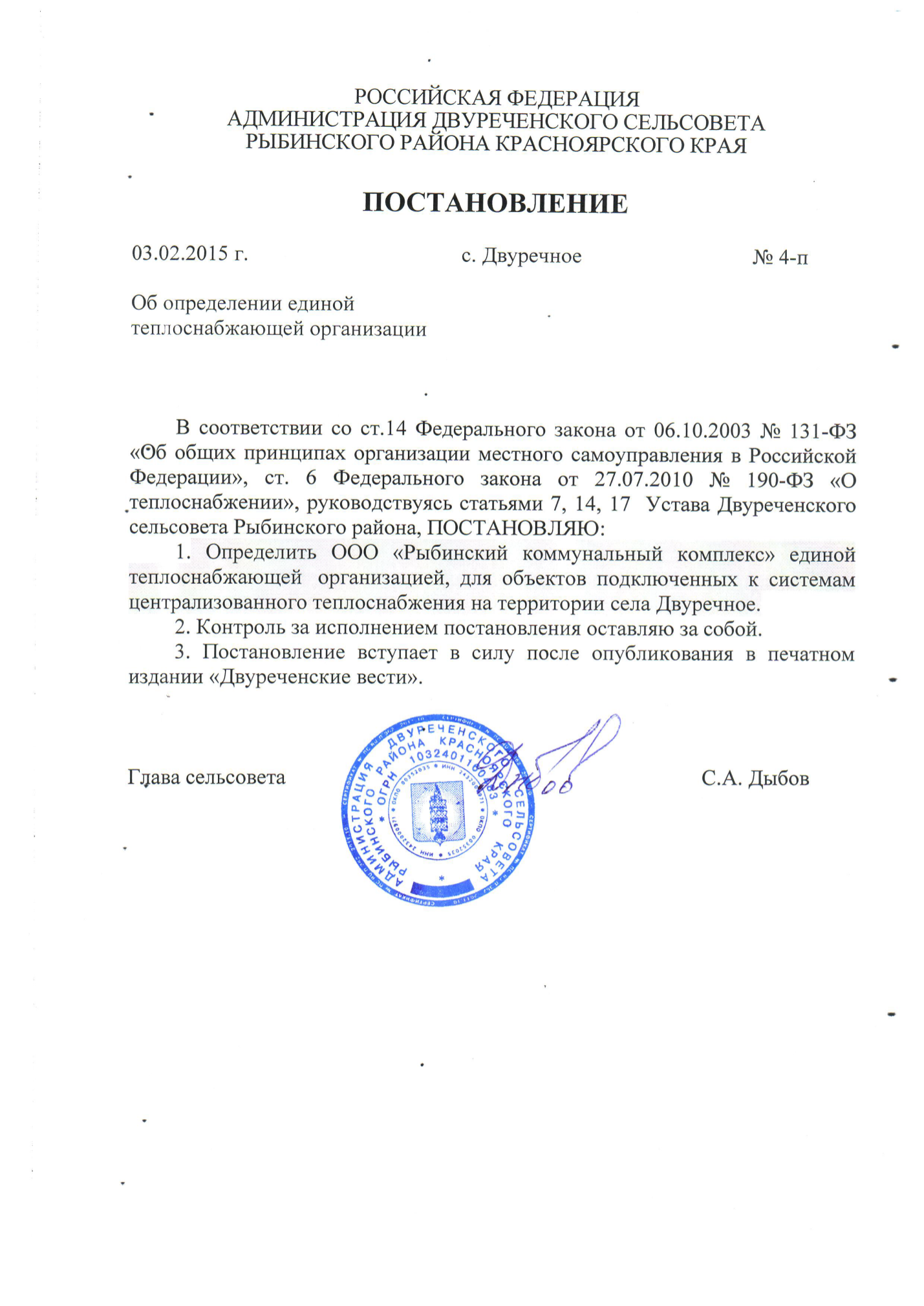 Часть 2. РЕЕСТР ЕДИНЫХ ТЕПЛОСНАБЖАЮЩИХ ОРГАНИЗАЦИЙ, СОДЕРЖАЩИЙ ПЕРЕЧЕНЬ СИСТЕМ ТЕПЛОСНАБЖЕНИЯ, ВХОДЯЩИХ В СОСТАВ ЕДИНОЙ ТЕПЛОСНАБЖАЮЩЕЙ ОРГАНИЗАЦИИСмотри таблицу 15.1Часть 3. ОСНОВАНИЯ, В ТОМ ЧИСЛЕ КРИТЕРИИ, В СООТВЕТСТВИИ С КОТОРЫМИ ТЕПЛОСНАБЖАЮЩАЯ ОРГАНИЗАЦИЯ ОПРЕДЕЛЕНА ЕДИНОЙ ТЕПЛОСНАБЖАЮЩЕЙ ОРГАНИЗАЦИЕЙРешение об определении единой теплоснабжающей организации (теплоснабжающих организаций).Согласно «Правил организации теплоснабжения в Российской Федерации», утвержденных Постановлением Правительства № 808 от 08.08.2012 г. критериями определения статуса единой теплоснабжающей организации являются:Владение на праве собственности или ином законном основании источниками тепловой энергии с наибольшей совокупной установленной тепловой мощностью в границах зоны деятельности единой теплоснабжающей организации или тепловыми сетями, к которым непосредственно подключены источники тепловой энергии с наибольшей совокупной установленной тепловой мощностью в границах зоны деятельности единой теплоснабжающей организации.Размер собственного капитала.Способность в лучшей мере обеспечить надежность теплоснабжения в соответствующей системе теплоснабжения.Часть 4. ЗАЯВКИ ТЕПЛОСНАБЖАЮЩИХ ОРГАНИЗАЦИЙ, ПОДАННЫЕ В РАМКАХ РАЗРАБОТКИ ПРОЕКТА СХЕМЫ ТЕПЛОСНАБЖЕНИЯ (ПРИ ИХ НАЛИЧИИ), НА ПРИСВОЕНИЕ СТАТУСА ЕДИНОЙ ТЕПЛОСНАБЖАЮЩЕЙ ОРГАНИЗАЦИИ	В рамках разработки  проекта  схемы  теплоснабжения,  заявки теплоснабжающих организаций, на  присвоение  статуса  единой  теплоснабжающей организации,  отсутствуют.Часть 5. ОПИСАНИЕ ГРАНИЦ ЗОН ДЕЯТЕЛЬНОСТИ ЕДИНОЙ ТЕПЛОСНАБЖАЮЩЕЙ ОРГАНИЗАЦИИ (ОРГАНИЗАЦИЙ) Границы  зон  деятельности  единых  теплоснабжающих  организаций  находятся  в  пределах  с.Двуречное.ГЛАВА 16. РЕЕСТР ПРОЕКТОВ СХЕМЫ ТЕПЛОСНАБЖЕНИЯЧасть 1. ПЕРЕЧЕНЬ МЕРОПРИЯТИЙ ПО СТРОИТЕЛЬСТВУ, РЕКОНСТРУКЦИИ ИЛИ ТЕХНИЧЕСКОМУ ПЕРЕВООРУЖЕНИЮ ИСТОЧНИКОВ ТЕПЛОВОЙ ЭНЕРГИИВ таблице ниже приведены объёмы инвестиций в строительство, реконструкцию и техническое перевооружение источника тепловой энергии котельной с.Двуречное.Таблица 16.1. Объемы инвестиций в Котельную Часть 2. ПЕРЕЧЕНЬ МЕРОПРИЯТИЙ ПО СТРОИТЕЛЬСТВУ, РЕКОНСТРУКЦИИ И ТЕХНИЧЕСКОМУ ПЕРЕВООРУЖЕНИЮ ТЕПЛОВЫХ СЕТЕЙ И СООРУЖЕНИЙ НА НИХВ таблице ниже приведены оценки стоимости реконструкцию Таблица 16.2.1 Стоимость реконструкции Часть 3. ПЕРЕЧЕНЬ МЕРОПРИЯТИЙ, ОБЕСПЕЧИВАЮЩИХ ПЕРЕХОД ОТ ОТКРЫТЫХ СИСТЕМ ТЕПЛОСНАБЖЕНИЯ (ГОРЯЧЕГО ВОДОСНАБЖЕНИЯ) НА ЗАКРЫТЫЕ СИСТЕМЫ ГОРЯЧЕГО ВОДОСНАБЖЕНИЯСуммарная стоимость установки АИТП у всех потребителей с.Двуречное и с полным переходом на закрытую схему теплоснабжения на перспективу до 2028 года составит 441 867 руб.ГЛАВА 17.  ЗАМЕЧАНИЯ И ПРЕДЛОЖЕНИЯ К	ПРОЕКТУ	СХЕМЫ ТЕПЛОСНАБЖЕНИЯ	В ходе актуализации схемы теплоснабжения а адрес ООО «СибЭнергоСбережение » замечания и предложения не поступали.ГЛАВА  18.  СВОДНЫЙ  ТОМ  ИЗМЕНЕНИЙ,  ВЫПОЛНЕННЫХ  В ДОРАБОТАННОЙ И (ИЛИ) АКТУАЛИЗИРОВАННОЙ СХЕМЕ ТЕПЛОСНАБЖЕНИЯПеречень изменений, внесенных в доработанную и актуализированную схему теплоснабжения представлен ниже. В ходе проведения актуализации Схемы теплоснабжения муниципального образования с. Двуречное с подведомственной территорией были внесены изменения в следующие разделы:Утверждаемая частьОтсутствовала полностью была разработана, со всеми 15 разделамиОбосновывающие материалыБыла приведена в соответствии с постановлением. Добавлены новые главыПринципиальная схема теплоснабжения от котельной с.Двуречное (ул.Советская, 11а)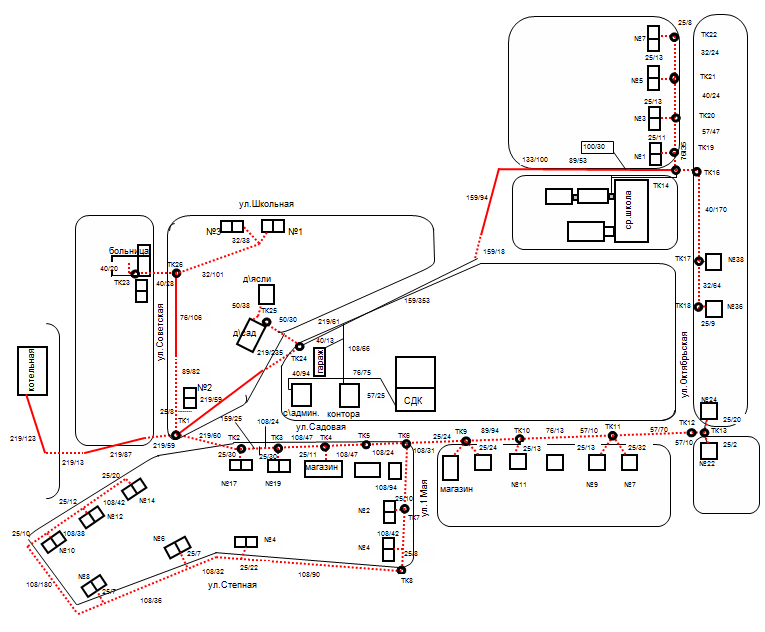 Приложение № 2 к постановлению администрации Двуреченского сельсовета от 01.08.2022 № 36-п Актуализированная Схема теплоснабжения с.Двуречное  Рыбинского района2013 - 2028 годы                                      (Актуализация по состоянию на 2022 года)УТВЕРЖДАЕМАЯ ЧАСТЬИсполнитель:ООО «СибЭнергоСбережение»Директор______________/Стариков М.М./г. Красноярск – 2020 г.РАЗДЕЛ  1.  ПОКАЗАТЕЛИ  СУЩЕСТВУЮЩЕГО  И  ПЕРСПЕКТИВНОГО  СПРОСА  НА ТЕПЛОВУЮ   ЭНЕРГИЮ   (МОЩНОСТЬ)   И  ТЕПЛОНОСИТЕЛЬ   В  УСТАНОВЛЕННЫХ ГРАНИЦАХ ТЕРРИТОРИИ ГОРОДСКОГО ОКРУГАОпределение показателей перспективного спроса на тепловую энергию (мощность) и теплоноситель в установленных границах территории поселения, городского округа осуществляется в отношении объектов капитального строительства, расположенных к моменту начала разработки схемы теплоснабжения, и предполагаемых к строительству в установленных границах территории поселения, городского округа, в целях определения потребности указанных объектов в тепловой энергии (мощности) и теплоносителя для открытых систем теплоснабжения на цели отопления, вентиляции, горячего водоснабжения и технологические нужды. Все виды теплопотребления учитываются и прогнозируются для двух основных видов теплоносителя . Для разработки настоящего раздела используется информация об утвержденных границах кадастрового деления территории поселения, городского округа, в том числе о границах муниципальных образований, населенных пунктов, зон с особыми условиями использования территорий и земельных участков, контуры зданий, сооружений, объектов незавершенного строительства на земельных участках, номера единиц кадастрового деления, кадастровые номера земельных участков, зданий, сооружений, данные о территориальном делении, установленные в утвержденном генеральном плане поселения, городского округа (далее - генеральный план), с детализацией по проектам планировок и межевания территории, утвержденных в проектах реализации генерального плана.Также для разработки схемы теплоснабжения использовалась следующая информация: -пояснительная записка к утвержденному генеральному плану; - опорный план (карта) территории поселения, городского округа, входящая в состав генерального плана; - планы (карты) развития территории поселения, городского округа по очередям строительства; - базы данных теплоснабжающих организаций, действующих на территории поселения, городского округа, об объектах, присоединенных к коллекторам и тепловым сетям, входящим в зону ответственности теплоснабжающих компаний, и их тепловой нагрузки в горячей воде, зафиксированной в договоре о теплоснабжении с ее разделением на тепловую нагрузку отопления, вентиляции, горячего водоснабжения и технологии. Часть 1. Величины существующей отапливаемой площади строительных фондов и приросты отапливаемой площади строительных фондов по расчетным элементам территориального деления с разделением объектов строительства на многоквартирные дома, индивидуальные жилые дома, общественные здания и производственные здания промышленных предприятий по этапам - на каждый год первого 5-летнего периода и на последующие 5-летние периоды В  периоде  с 2019  по  2028  г   в  селе Двуречное не предусмотрено строительства каких- либо объектов.Часть 2. Существующие и перспективные объемы потребления тепловой энергии (мощности) и теплоносителя с разделением по видам теплопотребления в каждом расчетном элементе территориального деления на каждом этапеСогласно таблице нагрузок по потребителям с. Двуречное объем потребления тепловой энергии для жилых и общественных зданий по видам теплопотребления в каждом расчетном элементе территориального деления представлено в таблице 1.2Таблица 1.2Приростов потребления тепловой энергии (Гкал/час) для жилых и общественных зданий по видам теплопотребления на каждом этапе развития нет.Часть 3. Существующие и перспективные объемы потребления тепловой энергии (мощности) и теплоносителя объектами, расположенными в производственных зонах, на каждом этапе Существующие потребление тепловой энергии в производственных зонах  отсутствуетВ  период е  с 2019  по  2028  г   в  селе Двуречное не предусмотрено строительства данных объектов.РАЗДЕЛ 2. СУЩЕСВУЮЩИЕ И ПЕРСПЕКТИВНЫЕ БАЛАНСЫ ТЕПЛОВОЙ МОЩНОСТИ ИСТОЧНИКОВ ТЕПЛОВОЙ НАГРУЗКИ И ТЕПЛОВОЙ НАГРУЗКИ ПОТРЕБИТЕЛЕЙЧасть 1. Описание существующих и перспективных зон действия систем теплоснабжения и источников тепловой энергииОписание зон действия источников теплоснабжения с указанием перечня подключенных объектов приведено в табл. 4.1.Таблица 4.1Приростов потребления тепловой мощности для жилых и общественных зданий по видам теплопотребления на каждом этапе развития нет.Часть   2.   Описание   существующих   и   перспективных   зон   действия   индивидуальных источников энергииДанных по индивидуальным источникам тепловой энергии отсутствуютЧасть 3. Существующие и перспективные балансы тепловой мощности и тепловой нагрузки потребителей в зонах действия источников тепловой энергии, в том числе работающих на единую тепловую сеть, на каждом этапеЗначения располагаемой мощности существующего источника тепловой энергии приведены в таблице 4.2.1.Таблица 4.2.1Значения существующей и перспективной тепловой нагрузки потребителей, устанавливаемые по договорам теплоснабжения, договорам на поддержание резервной тепловой мощности, долгосрочным договорам теплоснабжения, в соответствии с которыми цена определяется по соглашению сторон, и по долгосрочным до- говорам, в отношении которых установлен долгосрочный тариф.Таблица 4.6.1Часть  4.  Перспективные  балансы  тепловой  мощности  источников  тепловой  энергии  и тепловой нагрузки потребителей в случае, если зона действия источника тепловой энергии расположена в границах двух или более поселений, городских округов либо в границах городского округаЗона действия источника тепловой энергии, расположенная в границах двух или более поселений на территории отсутствует.Часть 5. Радиус эффективного теплоснабжения, позволяющий определить условия, при которых подключение (технологическое присоединение) теплопотребляющих установок к системе теплоснабжения нецелесообразно, и определяемый в соответствии с методическими указаниями по разработке схем теплоснабженияСреди основных мероприятий по энергосбережению в системах теплоснабжения можно выделить оптимизацию систем теплоснабжения в районе с учетом эффективного радиуса теплоснабжения.Передача тепловой энергии на большие расстояния является экономически неэффективной.Радиус эффективного теплоснабжения позволяет определить условия, при которых подключение новых или увеличивающих тепловую нагрузку теплопотребляющих установок к системе теплоснабжения нецелесообразно вследствие увеличения совокупных расходов в указанной системе на единицу тепловой мощности, определяемой для зоны действия каждого источника тепловой энергии.Радиус эффективного теплоснабжения – максимальное расстояние от потребляющей установки до ближайшего источника тепловой энергии в системе теплоснабжения, при повышении которого подключение теплопотребляющей установки к данной системе теплоснабжения не целесообразно по причине увеличения совокупных расходов в системе теплоснабжения.Подключение дополнительной тепловой нагрузки с увеличением радиуса действия источника тепловой энергии приводит к возрастанию затрат на производство и транспорт тепловой энергии и одновременно к увеличению доходов от дополнительного объема реализации. Радиус эффективного теплоснабжения представляет собой то расстояние, при котором увеличение доходов равно по величине возрастанию затрат. Для действующих источников тепловой энергии это означает, что удельные затраты (на единицу отпущенной потребителем тепловой энергии) являются минимальными.Часть 6. Перспективные балансы тепловой мощности и тепловой нагрузки в каждой системе теплоснабжения и зоне действия источников тепловой энергии2.6.1 Существующие  и  перспективные  значения  установленной  тепловой  мощности основного оборудования источника (источников) тепловой энергииСуществующие  и  перспективные  зоны  действия  индивидуальных  источников  тепла остаются без изменения.Таблица 4.1.12.6.2 Существующие   и   перспективные   технические   ограничения   на   использование установленной  тепловой  мощности  и  значения  располагаемой  мощности  основного оборудования источников тепловой энергииСуществующие технические ограничения на использование  установленной  тепловой мощности отсутствуют.Значения располагаемой мощности существующего источника тепловой энергии приведены в таблице 4.2.1.Таблица 4.2.12.6.3 Существующие  и  перспективные  затраты  тепловой  мощности  на  собственные  и хозяйственные нужды теплоснабжающей организации в отношении источников тепловой энергииСуществующие и перспективные затраты тепловой мощности на собственные и хозяйственные нужды источников тепловой энергии.Таблица 4.3.12.6.4 Значения существующей и перспективной тепловой мощности источников тепловой энергии неттоЗначения существующей и перспективной тепловой мощности источников тепловой энергии нетто.Таблица 4.4.12.6.5 Значения существующих и перспективных потерь тепловой энергии при ее передаче по тепловым сетям, включая потери тепловой энергии в тепловых сетях теплопередачей через теплоизоляционные конструкции   теплопроводов и  потери  теплоносителя,  с указанием затрат теплоносителя на компенсацию этих потерьЗначения существующих и перспективных потерь тепловой энергии при ее передаче по тепловым сетям, включая потери тепловой энергии в тепловых сетях.Таблица 4.5.12.6.6 Затраты  существующей  и  перспективной  тепловой  мощности  на  хозяйственные нужды теплоснабжающей (теплосетевой) организации в отношении тепловых сетейСуществующие и перспективные затраты тепловой мощности на собственные и хозяйственные нужды источников тепловой энергии.Таблица 4.3.12.6.7 Значения существующей и перспективной резервной тепловой мощности источников тепловой энергии, в том числе источников	 тепловой энергии, принадлежащих потребителям,	и  источников тепловой	энергии теплоснабжающих  организаций, с выделением значений аварийного  резерва  и  резерва  по  договорам  на  поддержание резервной тепловой мощности	Таблица 4.7.12.6.8 Значения	существующей   и   перспективной   тепловой   нагрузки   потребителей, устанавливаемые с учетом расчетной тепловой нагрузкиТаблица 4.6.1РАЗДЕЛ 3. СУЩЕСТВУЮЩИЕ И ПЕРСПЕКТИВНЫЕ БАЛАНСЫ ТЕПЛОНОСИТЕЛЯЧасть	1.	Существующие	и	перспективные	балансы производительности водоподготовительных установок и максимального потребления	теплоносителя теплопотребляющими установками потребителейВ зоне действия котельной Котельная с.Двуречное, подключение новых потребителей не планируется,  увеличения нагрузки на ГВС не предвидитсяПерспективные балансы производительности водоподготовительных установок и максимального потребления теплоносителя теплопотребляющими установками потребителей таблице 6.1.Табл.6.1.Перспективные балансы производительности водоподготовительных установок источников тепловой энергии для компенсации потерь теплоносителя в аварийных режимах работы систем теплоснабжения в таблице 6.2.Табл.6.2.Количество теплоносителя на нормативные утечки представлено в таблице 6.3.Таблица 6.3РАЗДЕЛ	4. ОСНОВНЫЕ	ПОЛОЖЕНИЯ МАСТЕР-ПЛАНА РАЗВИТИЯ СИСТЕМ ТЕПЛОСНАБЖЕНИЯ				Часть 1. Описание сценариев развития теплоснабжения поселения, городского округа, города федерального значенияСценарий развития теплоснабжения поселения отсутствуют Часть 2. Обоснование выбора приоритетного сценария развития теплоснабженияВыбора приоритетного сценария нет. ввиду отсутствия сценариев развитияРАЗДЕЛ 5. ПРЕДЛОЖЕНИЯ ПО СТРОИТЕЛЬСТВУ, РЕКОНСТРУКЦИИ И ТЕХНИЧЕСКОМУ ПЕРЕВООРУЖЕНИЮ ИСТОЧНИКОВ ТЕПЛОВОЙ ЭНЕРГИИЧасть 1. Предложения  по строительству источников тепловой энергии, обеспечивающих перспективную  тепловую  нагрузку  на  осваиваемых  территориях  поселения,  городского округа,  города  федерального  значения,  для  которых  отсутствует  возможность  и  (или) целесообразность  передачи  тепловой  энергии  от  существующих  или  реконструируемых источников тепловой энергии, обоснованная расчетами ценовых (тарифных) последствий для потребителей и радиуса эффективного теплоснабженияУказанные объекты отсутствуют.Часть 2. Предложения по реконструкции источников тепловой энергии, обеспечивающих перспективную  тепловую  нагрузку  в  существующих  и  расширяемых  зонах  действия источников тепловой энергииУказанные объекты отсутствуют.Часть 3. Предложения по техническому перевооружению источников тепловой энергии с целью повышения эффективности работы систем теплоснабженияВ соответствии с перспективными нагрузками реконструкция существующей котельной с целью увеличения тепловой нагрузки не требуется. Мощности существующей котельной достаточно.В 2020 году предлагается реконструировать котельную по ул. Советская, 11 "а" в следующем объеме:- установка водоподготовительной установки: производительностью 2,3  м³/час;-установка узла учета тепловой энергии и расходов в подающем и обратном трубопроводах.Часть 4. Графики совместной работы источников тепловой энергии, функционирующих в режиме комбинированной выработки электрической и тепловой энергии и котельныхУказанные объекты отсутствуют.Часть 5. меры по выводу из эксплуатации, консервации и демонтажу избыточных источников тепловой энергии, а также источников тепловой энергии, выработавших нормативный срок службы, в случае если продление срока службы технически невозможно или экономически нецелесообразноУказанные объекты отсутствуют.Часть	6.	меры	по	переоборудованию	котельных	 в источники тепловой	энергии, функционирующие в режиме комбинированной выработки электрической и тепловой энергииУказанные объекты отсутствуют.Часть 7. Меры по переводу котельных, размещенных в существующих и расширяемых зонах действия  источников  тепловой  энергии,  функционирующих  в  режиме  комбинированной выработки электрической и тепловой энергии, в пиковый режим работы, либо по выводу их из эксплуатацииУказанные объекты отсутствуют.Часть 8. Температурный график отпуска тепловой энергии для каждого источника тепловой энергии или группы источников тепловой энергии в системе теплоснабжения, работающей на общую тепловую сеть, и оценку затрат при необходимости его измененияТемпературный график работы 95/70Часть  9.  Предложения  по  перспективной  установленной  тепловой  мощности  каждого источника  тепловой  энергии  с  предложениями  по  сроку  ввода  в  эксплуатацию  новых мощностейУказанные объекты отсутствуют.Часть 10. Предложения по вводу новых и реконструкции существующих источников тепловой энергии с использованием возобновляемых источников энергии, а  также местных видов топливаУказанные объекты отсутствуют.РАЗДЕЛ  6.  ПРЕДЛОЖЕНИЯ ПО СТРОИТЕЛЬСТВУ И РЕКОНСТРУКЦИИ  ТЕПЛОВЫХ СЕТЕЙЧасть 1. Предложения по строительству и реконструкции тепловых сетей, обеспечивающих перераспределение тепловой нагрузки из зон с дефицитом располагаемой тепловой мощности источников  тепловой  энергии  в  зоны  с  резервом  располагаемой  тепловой  мощности источников тепловой энергииУказанные объекты отсутствуют.Часть 2. Предложения по строительству и реконструкции тепловых сетей для обеспечения перспективных приростов тепловой нагрузки в осваиваемых районах поселения, городского округа под жилищную, комплексную или производственную застройкуУказанные объекты отсутствуют.Часть 3. Предложения по строительству и реконструкции тепловых сетей в целях обеспечения условий,  при  наличии  которых  существует  возможность  поставок  тепловой  энергии потребителям  от  различных  источников  тепловой  энергии  при  сохранении  надежности теплоснабженияУказанные объекты отсутствуют.Часть 4. Предложения по строительству и реконструкции тепловых сетей для повышения эффективности функционирования системы теплоснабжения, в том числе за счет ликвидации котельных в пиковый режим работы или ликвидации котельныхУказанные объекты отсутствуют.Часть 5. Предложения по строительству и реконструкции тепловых сетей для обеспечения нормативной надежности теплоснабжения потребителейДля сохранения надежности необходимо в период 2020 - 2024 гг произвести полную реконструкцию существующих тепловых сетей, характеристики которых представлены в таблице 5.3.1.Таблица 5.3.1Трубы принять предизолированные с системой ОДК.Диаметры уточнить проектом реконструкции сетей с выполнением гидравлического расчета.РАЗДЕЛ 7. ПРЕДЛОЖЕНИЯ ПО ПЕРЕВОДУ ОТКРЫТЫХ СИСТЕМ ТЕПЛОСНАБЖЕНИЯ (ГОРЯЧЕГО ВОДОСНАБЖЕНИЯ) В ЗАКРЫТЫЕ СИСТЕМЫ ГОРЯЧЕГО ВОДОСНАБЖЕНИЯ				Часть  1.  Предложения  по  переводу  существующих  открытых  систем  теплоснабжения (горячего водоснабжения) в закрытые системы горячего водоснабжения, для осуществления которого необходимо строительство индивидуальных и (или) центральных тепловых пунктов при наличии у потребителей внутридомовых систем горячего водоснабжения	Указанные объекты отсутствуют.Часть  2.  Предложения  по  переводу  существующих  открытых  систем  теплоснабжения (горячего водоснабжения) в закрытые системы горячего водоснабжения, для осуществления которого отсутствует необходимость строительства индивидуальных и (или) центральных тепловых пунктов по причине отсутствия у потребителей внутридомовых систем горячего водоснабженияВсе абоненты потребляющие ГВС.РАЗДЕЛ 8. ПЕРСПЕКТИВНЫЕ ТОПЛИВНЫЕ БАЛАНСЫЧасть  1.  Перспективные  топливные  балансы  для  каждого  источника  тепловой  энергии, расположенного в границах поселения, городского округа по видам основного, резервного и аварийного топлива на каждом этапеПерспективные топливные балансы для котельной по ул. Советская, 11 "а" с.Двуречное на каждом этапе развития представлено в таблице 10.2:Таблица 10.2Часть 2. Потребляемые источником тепловой энергии виды топлива, включая местные виды топлива, а также используемые возобновляемые источники энергииПоставки и хранение резервного и аварийного топлива не предусмотрено. Обеспечение топливом производится надлежащим образом в соответствии с действующими нормативными документами. На котельной с.Двуречное по ул. Красновых, 77 «а» в качестве основного, резервного и аварийного вида топлива используется бурый уголь 2БР. Характеристика топлива представлена в таблице 10.1Таблица 101Суммарное потребление топлива источниками тепловой энергии для нужд тепло-снабжения и величины выработки тепловой энергии   по данным 2018 года. представлено в таблице 8.2.Таблица 8.2Возобновляемые источники энергии отсутствуютРАЗДЕЛ 9. ИНВЕСТИЦИИ В СТРОИТЕЛЬСТВО,	РЕКОНСТРУКЦИЮ И ТЕХНИЧЕСКОЕ ПЕРЕВООРУЖЕНИЕЧасть 1. Предложения по величине необходимых инвестиций в строительство, реконструкцию  и техническое  перевооружение  источников тепловой энергии на каждом этапе							Инвестиции в реконструкцию котельных с. Двуречное, Красноярского края, составит порядка 17 110 тыс. руб.За основу стоимость взята в ценах 2019г. в соответствии с индексами-дефляторами, приведенными Минэкономразвития РФ в прогнозе сценарных условий социально- экономического развития и Сценарных условий долгосрочного прогноза социально-экономического развития Российской Федерации до 2030 годаТаблица 11.1.1 - Инвестиции в реконструкцию существующих котельных, необходимо замена котлов, установка водоподготовительной установки и установка узла учета тепловой энергии и расходов в подающем и обратном трубопроводах (таблица 11.1..1) в ценах 2019 года с учетом индексации.Таблица 11.1.1Часть 2. Предложения по величине необходимых инвестиций	в строительство, реконструкцию и техническое перевооружение тепловых сетей, насосных станций и тепловых пунктов на каждом этапеИнвестиции в строительство тепловой сети от реконструируемых котельных с.Двуречное, Красноярского края, протяженностью в две ветки 3 503 метров в ценах 2019 года с учетом индексации Часть 3. Предложения по величине инвестиций в строительство,   реконструкцию  и техническое перевооружение в связи с изменениями температурного графика и гидравлического режима работы системы теплоснабжения на каждом этапеУказанные объекты отсутствуют.Часть 4. Предложения по величине необходимых инвестиций для перевода открытой системы теплоснабжения (горячего водоснабжения) в закрытую систему горячего водоснабжения на каждом этапеУказанные объекты отсутствуют.РАЗДЕЛ 10. РЕШЕНИЕ ОБ ОПРЕДЕЛЕНИИ ЕДИНОЙ ТЕПЛОСНАБЖАЮЩЕЙ ОРГАНИЗАЦИИ (ОРГАНИЗАЦИЙ)Часть 1. Решение об определении единой теплоснабжающей организации (организаций) На основании постановления было принято решение об определении теплоснабжающей организации.Часть 2. Реестр зон деятельности единой теплоснабжающей организации (организаций) Границы зон деятельности единых теплоснабжающих организаций находятся в пределах с. ДвуречноеЧасть 3. Основания, в том числе критерии, в соответствии с которыми теплоснабжающая организация определена единой теплоснабжающей организацией	Решение об определении единой теплоснабжающей организации (теплоснабжающих организаций).Согласно «Правил организации теплоснабжения в Российской Федерации», утвержденных Постановлением Правительства № 808 от 08.08.2012 г. критериями определения статуса единой теплоснабжающей организации являются:Владение на праве собственности или ином законном основании источниками тепловой энергии с наибольшей совокупной установленной тепловой мощностью в границах зоны деятельности единой теплоснабжающей организации или тепловыми сетями, к которым непосредственно подключены источники тепловой энергии с наибольшей совокупной установленной тепловой мощностью в границах зоны деятельности единой теплоснабжающей организации.Размер собственного капитала.Способность в лучшей мере обеспечить надежность теплоснабжения в соответствующей системе теплоснабжения.Часть 4. Информация о поданных теплоснабжающими организациями заявках на присвоение статуса единой теплоснабжающей организацииВ рамках разработки  проекта  схемы  теплоснабжения,  заявки теплоснабжающих организаций, на  присвоение  статуса  единой  теплоснабжающей организации,  отсутствуют.Часть 5. Реестр	систем теплоснабжения, содержащий перечень теплоснабжающих организаций, действующих в каждой системе теплоснабжения, расположенных в границах поселения, городского округа, города федерального значенияВ таблице представлен реестр систем теплоснабжения, содержащий перечень теплоснабжающих организаций, действующих в каждой системе теплоснабжения, расположенных в муниципальном образовании с.Двуречное.Таблица 15.1  перечень теплоснабжающих организацийРАЗДЕЛ 11. РЕШЕНИЯ О РАСПРЕДЕЛЕНИИ ТЕПЛОВОЙ НАГРУЗКИ МЕЖДУ ИСТОЧНИКАМИ ТЕПЛОВОЙ ЭНЕРГИИРешение о распределение тепловой нагрузки отсутствует так как источник тепловой энергии одинРАЗДЕЛ 12. РЕШЕНИЯ ПО БЕСХОЗЯЙНЫМ ТЕПЛОВЫМ СЕТЯМБесхозяйных сетей не выявленоРАЗДЕЛ 13. СИНХРОНИЗАЦИЯ СХЕМЫ ТЕПЛОСНАБЖЕНИЯ СО СХЕМОЙ ГАЗИФИКАЦИИ СУБЪЕКТА РОССИЙСКОЙ ФЕДЕРАЦИИ И (ИЛИ) ПОСЕЛЕНИЯ, СХЕМОЙ И ПРОГРАММОЙ РАЗВИТИЯ ЭЛЕКТРОЭНЕРГЕТИКИ, А ТАКЖЕ СО СХЕМОЙ ВОДОСНАБЖЕНИЯ И ВОДООТВЕДЕНИЯЧасть  1.  Описание  решений  (на  основе  утвержденной  региональной  (межрегиональной) программы   газификации   жилищно-коммунального   хозяйства,   промышленных   и   иных организаций)  о  развитии  соответствующей  системы  газоснабжения  в  части  обеспечения топливом источников тепловой энергииДанная программа отсутствуетЧасть 2. Описание проблем организации газоснабжения источников тепловой энергииОсновным топливом котельной является уголь. Газификация муниципального образования отсутствует. Часть   3.	Предложения   по   корректировке   утвержденной   (разработке)   региональной (межрегиональной) программы газификации жилищно-коммунального хозяйства, промышленных и иных организаций для обеспечения согласованности такой программы с указанными в схеме теплоснабжения решениями о развитии источников тепловой энергии и систем теплоснабжения	Выбор основного топлива источников теплоснабжения с.Двуречное остается неизменнымЧасть 4. Описание решений (вырабатываемых с учетом положений утвержденной схемы и программы развития Единой энергетической системы России) о строительстве, реконструкции, техническом перевооружении, выводе из эксплуатации источников тепловой энергии и генерирующих   объектов, включая входящее в их  состав  оборудование, функционирующих в режиме комбинированной выработки электрической и тепловой энергии, в части перспективных балансов тепловой мощности в схемах теплоснабженияРазмещение источников, функционирующих в режиме комбинированной выработки электрической и тепловой энергии, на территории с.Двуречное, не намечается.Часть  5.  предложения  по  строительству  генерирующих  объектов,  функционирующих  в режиме комбинированной выработки электрической и тепловой энергии, указанных в схеме теплоснабжения, для их учета при разработке схемы и программы перспективного развития электроэнергетики субъекта Российской Федерации, схемы и программы развития Единой энергетической  системы  России,  содержащие  в  том  числе  описание  участия  указанных объектов в перспективных балансах тепловой мощности и энергииРазмещение источников, функционирующих в режиме комбинированной выработки электрической и тепловой энергии, на территории с.Двуречное, не намечается.Часть 6. описание решений (вырабатываемых с учетом положений утвержденной схемы водоснабжения поселения, городского округа, города федерального значения, утвержденной единой схемы водоснабжения и водоотведения Республики Крым) о развитии соответствующей системы водоснабжения в части, относящейся к системам теплоснабженияУказанные решения не предусмотрены.Часть 7. предложения по корректировке утвержденной (разработке) схемы водоснабжения поселения, городского округа, города федерального значения, единой схемы водоснабжения и водоотведения Республики Крым для обеспечения согласованности такой схемы и указанных в схеме теплоснабжения решений о развитии источников тепловой энергии и систем теплоснабженияУказанные решения не предусмотрены.РАЗДЕЛ 14. ИНДИКАТОРЫ РАЗВИТИЯ СИСТЕМ ТЕПЛОСНАБЖЕНИЯ ПОСЕЛЕНИЯ, ГОРОДСКОГО ОКРУГАТаблица 14.  Индикаторы развития систем теплоснабженияРАЗДЕЛ 15. ЦЕНОВЫЕ (ТАРИФНЫЕ) ПОСЛЕДСТВИЯТарифно-балансовые  расчетные  модели  теплоснабжения  потребителей  выполнены  с  учетом реализации мероприятий настоящей Схемы. Результаты расчет представлены в таблицах ниже.Таблица 14.1  Тарифно-балансовые расчетные модели теплоснабжения потребления№Источник тепловой энергииМарка котлаУстановленная мощность, Гкал/часПаспортные КПД,%Год ввода в эксплуатациюГод проведения наладочных работТехническое состояние1Котельная школаКВ-0,390,396020092009В работе1Котельная школаКВ-0,960,966020102010В работе1Котельная школаКВ-0,460,466020132013В работе1Котельная школаКВ-0,600,606020122012В работе1Котельная школаКВ-0,960,966020102010В работе1Котельная школаКВ-0,450,456020112011В работеНаименование источника тепловой энергииКотельная по ул.Советская 11 аТемпературный график работы95/70Установленная тепловая мощность, Гкал/час3,82Объем потребления тепловой энергии и теплоносителя на собственные и хозяйственные нужды, Гкал/ч0,114Ограничения тепловой мощностиПо паспорту Год ввода в эксплуатацию теплофикационного оборудования 2009-2013 гг.Год последнего освидетельствования при допуске к эксплуатации после ремонта 2009-2013 гг.Параметры тепловой мощности нетто, Гкал/ч3,706Коэффициент использования установленной мощности, %25,70Способ регулирования отпуска тепловой энергииКачественное регулированиеСпособ учета тепла отпущенного в тепловые сетиРасчетныйСтатистика отказов и восстановлений оборудования источников тепловой энергииСтатистика отказов и восстановлений отсутствуетПредписания надзорных органов по запрещению дальнейшей эксплуатации источников тепловой энергииПредписания надзорных органов по запрещению дальнейшей эксплуатации источников тепловой энергии не выдавались.№ п/пНаименование участкаНаружный диаметр трубо- проводов на  участке, ммДлина трубопроводов тепло- вой сети (в двухтрубном ис- числении), мГод ввода в эксплуатациюТип изоляцииТип прокладкиКотельная по ул.Советская 11аКотельная по ул.Советская 11аКотельная по ул.Советская 11аКотельная по ул.Советская 11аКотельная по ул.Советская 11аКотельная по ул.Советская 11аКотельная по ул.Советская 11а1КОТЕЛЬНАЯ -ТК12192821965Рубероид стекловатаКанальная 2ТК1-ТК2219601965Рубероид стекловатаКанальная3ТК2-ТК3108241965Рубероид стекловатаКанальная4ТК4-ТК4108471965Рубероид стекловатаКанальная5ТК4-ТК5108471965Рубероид стекловатаКанальная6ТК5-ТК6108241965Рубероид стекловатаКанальная7ТК6-ТК81081361965Рубероид стекловатаКанальная8ТК6-ТК9108311965Рубероид стекловатаКанальнаяОтветвление к домамОтветвление к домамОтветвление к домамОтветвление к домамОтветвление к домамОтветвление к домамОтветвление к домам9МАГАЗИН №125241965Рубероид стекловатаКанальная10МАГАЗИН №125241965Рубероид стекловатаКанальная11№1125131965Рубероид стекловатаКанальная12№925131965Рубероид стекловатаКанальная13№725321965Рубероид стекловатаКанальная14№222521965Рубероид стекловатаКанальная15№2425201965Рубероид стекловатаКанальная16ТК9-ТК1089941965Рубероид стекловатаКанальная17ТК10-ТК1176131965Рубероид стекловатаКанальная18ТК11-ТК1257701965Рубероид стекловатаКанальная19ТК12-ТК1357101965Рубероид стекловатаКанальная20ТК14-К176351965Рубероид стекловатаКанальная21К1-К225111965Рубероид стекловатаКанальная22К2-К325131965Рубероид стекловатаКанальная23К3-К425131965Рубероид стекловатаКанальнаяОтветвление к домамОтветвление к домамОтветвление к домамОтветвление к домамОтветвление к домамОтветвление к домамОтветвление к домам25№12581965Рубероид стекловатаКанальная27№52581965Рубероид стекловатаКанальная28№72581965Рубероид стекловатаКанальная30ТК14-ТК1676351965Рубероид стекловатаКанальная32ТК16-ТК17401701965Рубероид стекловатаКанальная33ТК17-ТК1832641965Рубероид стекловатаКанальнаяОтветвление к домамОтветвление к домамОтветвление к домамОтветвление к домамОтветвление к домамОтветвление к домамОтветвление к домам34№22581965Рубероид стекловатаКанальная35№1725301965Рубероид стекловатаКанальная36№1925301965Рубероид стекловатаКанальная37Магазин25111965Рубероид стекловатаКанальная38ТК1-школы100301965Рубероид стекловатаКанальная39ТК1-ТК242192351965Рубероид стекловатаКанальная40ТК24-ТК2550301965Рубероид стекловатаКанальная41ТК25-Д.ЯСЛИ50381965Рубероид стекловатаКанальная42ТК24-К5219611965Рубероид стекловатаКанальная43К5-ГАРАЖ40131965Рубероид стекловатаКанальная44К5-КОНТОРА108661965Рубероид стекловатаКанальная45К5-К61594651965Рубероид стекловатаКанальная46К9-АДМИНИСТРАЦИЯ40941965Рубероид стекловатаКанальная47К9-К1076751965Рубероид стекловатаКанальная48К6-К71331001965Рубероид стекловатаКанальная49К10-СДК57251965Рубероид стекловатаКанальная50К7-ТК1489531965Рубероид стекловатаКанальная51ТК1-ТК26761061965Рубероид стекловатаКанальная52ТК26-ТК2340281965Рубероид стекловатаКанальная53ТК23-БОЛЬНИЦА40201965Рубероид стекловатаКанальная54ТК26-К8321011965Рубероид стекловатаКанальная55К8-ДОМ 332381965Рубероид стекловатаКанальнаяОтветвление к домамОтветвление к домамОтветвление к домамОтветвление к домамОтветвление к домамОтветвление к домамОтветвление к домам56№225101965Рубероид стекловатаКанальная57№42581965Рубероид стекловатаКанальная58№425221965Рубероид стекловатаКанальная59№62571965Рубероид стекловатаКанальная60№82571965Рубероид стекловатаКанальная61№1025101965Рубероид стекловатаКанальная62№1225121965Рубероид стекловатаКанальная63№1425201965Рубероид стекловатаКанальная64ТК8-дом 141084181965Рубероид стекловатаКанальнаяОбщая протяженность сетиОбщая протяженность сети3567,14Описание структуры тепловых сетей от каждого источника тепловой энергии, от магистральных выводов до центральных тепловых пунктов (если таковые имеются) или до ввода в жилой квартал или промышленный объект с выделением сетей горячего водоснабженияДля системы теплоснабжения от котельной принято качественное регулирование отпуска тепловой энергии в сетевой воде потребителям. Расчетный температурный график - 95/70°С при расчететной температуре наружного воздуха максимального зимнего периода -42°СКарты (схемы) тепловых сетей в зонах действия источников тепловой энергии в электронной форме и (или) на бумажном носителеСхема тепловых сетей представлена в приложении 2.Параметры тепловых сетей, включая год начала эксплуатации, тип изоляции, тип компенсирующих устройств, тип прокладки, краткую характеристику грунтов в местах прокладки с выделением наименее надежных участков, определением их материальной характеристики и тепловой нагрузки потребителей, подключенных к таким участкам Тепловая сеть водяная 2-х трубная, с обеспечением потребителей горячим водоснабжением; материал трубопроводов – сталь трубная; способ прокладки – канальная;Компенсация температурных удлинений трубопроводов осуществляется за счет естественных изменений направления трассы, а также применения П-образных компенсаторов.   Основные параметры тепловых сетей с разбивкой по дли- нам, диаметрам, по типу прокладки и изоляции см. таблицу 3.1Описание типов и количества секционирующей и регулирующей арматуры на тепловых сетяхНа сетях установлена чугунная арматура.Описание типов и строительных особенностей тепловых камер и павильоновСтроительная часть тепловых камер выполнена из кирпича. Размеры камер 1,2х1,2х1,2 м. Конструкция перекрытия- деревянный щит Днище выполнено с уклоном 0,02 в сторону водосборного приямка.Назначение – размещение арматуры, проведение ремонтных работ.Описание графиков регулирования отпуска тепла в тепловые сети с анализом их обоснованностиРегулирование отпуска теплоты осуществляется качественно по расчетному температурному графику 95/70°С по следующим причинам:присоединение потребителей к тепловым сетям непосредственное без смешения и без регуляторов расхода на вводах;Фактические температурные режимы отпуска тепла в тепловые сети и их соответствие утвержденным графикам регулирования отпуска тепла в тепловые сети    Температурный график котельной на отопительный сезон 2018-2019 гг представлен в Приложении 4Гидравлические режимы тепловых сетей и пьезометрические графикиУ теплоснабжающей организации отсутствует пьезометрический график, и расчет гидравлического режимаСтатистика отказов тепловых сетей (аварий, инцидентов) за последние 5 летСтатистика отказов тепловых сетей (аварий, инцидентов) отсутствует.Статистика восстановлений (аварийно-восстановительных ремонтов) тепловых сетей и среднее время, затраченное на восстановление работоспособности тепловых сетей, за последние 5 летСтатистика восстановлений (аварийно-восстановительных работ) тепловых сетей (аварий, инцидентов) отсутствует.Описание процедур диагностики состояния тепловых сетей и планирования капитальных (текущих) ремонтовГидравлические испытания выполняются раз в год, осмотры и контрольные раскопки - по мере необходимости.Описание периодичности и соответствия техническим регламентам и иным обязательным требованиям процедур летних ремонтов с параметрами и методами испытаний тепловых сетейЛетние ремонты проводятся ежегодно.Описание нормативов технологических потерь при передаче тепловой энергии (мощности), теплоносителя, включаемых в расчет отпущенных тепловой энергии (мощности) и теплоносителяотсутствуетОценка тепловых потерь в тепловых сетях за последние 3 года при отсутствии приборов учета тепловой энергииотсутствуетПредписания надзорных органов по запрещению дальнейшей эксплуатации участков тепловой сети и результаты их исполненияПредписания надзорных органов по запрещению дальнейшей эксплуатации участков тепловых сетей не выдавались.Описание типов присоединений теплопотребляющих установок потребителей к тепловым сетям с выделением наиболее распространенных, определяющих выбор и обоснование графика регулирования отпуска тепловой энергии потребителямТип присоединения потребителей к тепловым сетям –непосредственное, без смешения, по параллельной схеме включения потребителей с качественным регулированием температуры теплоносителя по температуре наружного воздуха (температурный график 95/70°С);нагрузки на горячее водоснабжение нет; имеется только отопительная нагрузка.Сведения о наличии коммерческого приборного учета тепловой энергии, отпущенной из тепловых сетей потребителям, и анализ планов по установке приборов учета тепловой энергии и теплоносителяс.Двуречное  характеризуется неплотной застройкой малоэтажными зданиями. Основная масса этих зданий имеют потребность в тепловой энергии гораздо меньше 0,2 Гкал/ч. В соответствии с ФЗ 261 не требует наличие коммерческого узла учета тепловой энергии.Анализ работы диспетчерских служб теплоснабжающих (теплосетевых) организаций и используемых средств автоматизации, телемеханизации и связиотсутствуетУровень автоматизации и обслуживания центральных тепловых пунктов, насосных станцийНет центральных тепловых пунктов и насосных станцийСведения о наличии защиты тепловых сетей от превышения давленияотсутствуетПеречень выявленных бесхозяйных тепловых сетей и обоснование выбора организации, уполномоченной на их эксплуатациюБесхозяйных сетей не выявлено.Элемент территориального деления (кадастровый участки)Количество потребителейЗначение потребителей тепловой энергииЗначение потребителей тепловой энергииЗначение потребителей тепловой энергииЭлемент территориального деления (кадастровый участки)Количество потребителейПри расчетной температур наружного воздуха, Гкал/часЗа отопительный период, ГкалЗа год, Гкал24:32:3501003180,263781,14847,3824:32:3501005120,4461331,911450,5924:32:350100680,107318,54346,14Элемент территориального деления (кадастровый участки)Количество потребителейЗначение потребителей тепловой энергииЗначение потребителей тепловой энергииЗначение потребителей тепловой энергииЭлемент территориального деления (кадастровый участки)Количество потребителейПри расчетной температур наружного воздуха, Гкал/часЗа отопительный период, ГкалЗа год, Гкал24:32:3501003180,263781,14847,3824:32:3501005120,4461331,911450,5924:32:350100680,107318,54346,14N п/пКатегория многоквартирного (жилого) домаНорматив потребления (Гкал на 1 кв. метр общей площади жилого помещения в месяц)Норматив потребления (Гкал на 1 кв. метр общей площади жилого помещения в месяц)Норматив потребления (Гкал на 1 кв. метр общей площади жилого помещения в месяц)N п/пКатегория многоквартирного (жилого) домамногоквартирные и жилые дома со стенами из камня, кирпичамногоквартирные и жилые дома со стенами из панелей, блоковмногоквартирные и жилые дома со стенами из дерева, смешанных и других материалов12345ЭтажностьЭтажностьмногоквартирные и жилые дома до 1999 года постройки включительномногоквартирные и жилые дома до 1999 года постройки включительномногоквартирные и жилые дома до 1999 года постройки включительно1.110,04730,04670,04781.220,04810,04750,04671.33 - 40,03040,0294-1.45 - 90,02580,0257-ЭтажностьЭтажностьмногоквартирные и жилые дома после 1999 года постройкимногоквартирные и жилые дома после 1999 года постройкимногоквартирные и жилые дома после 1999 года постройки2.110,02010,02010,02012.220,01850,02070,01912.34 - 5-0,0159-№Источники тепловой энергииПодключенная нагрузка, Гкал/часПодключенная нагрузка, Гкал/часПодключенная нагрузка, Гкал/часПодключенная нагрузка, Гкал/часПодключенная нагрузка, Гкал/час№Источники тепловой энергииВсегоОтоплениеВентиляцияГВСТехнология1Котельная  по ул.Советская 0,8160,73900,0770№Источник тепловой энергииУстановленная мощность, Гкал/часСобственные нужды, Гкал/часПотери тепловой мощности в тепловых сетяхТепловая мощность нетто, Гкал/часТепловая нагрузка потребителей, Гкал/часРезерв тепловой мощности нетто, Гкал/час1Котельная с.Двуречное3,820,0420,5363,7780,816+2,426Наименование источникаКотельная по ул.Советская  12Всего подпитка тепловой сети, тыс.т/год8,68Нормативные утечки теплоносителя, тыс.тон год4,97-отпуск теплоносителя из тепловых сетей ГВС (для открытых систем теплоснабжения), тыс.т/год3,71Вид топливаМесто поставкиНизшая теплота сгоранияпримечаниеБурый уголь 3БРРазрез "Переясловский"4100-4200Расположено  вблизи с.Переясловка на 10 км на юг от с.ДвуречноеИсточник тепловой энергииРасчетная годовая выработка тепловой энергии с учетом потерь, тыс.ГкалРасчетное потребление топлива т.у.т/годКотельная с.Двуречное3806,24906,19№Наименование участкаГод ввода в эксплуатациюДиаметр трубопровода, мВероятность безотказной работыКс1От центральной т\сети - жилого дома1994500,9999724351,469726736№ п/пНаименование участкаДиаметр трубопровода, мГод ввода в эксплуатациюВероятность безотказной работыКс1КОТЕЛЬНАЯ -ТК121919650,9999724351,4697267982ТК1-ТК221919650,9999724681,4697267983ТК2-ТК310819650,9999724351,4697267984ТК4-ТК410819650,9999723261,4697267985ТК4-ТК510819650,9999723261,4697267366ТК5-ТК610819650,9999723261,4697267367ТК6-ТК810819650,9999723261,4697267368ТК6-ТК910819650,9999723261,4697267369МАГАЗИН №12519650,9999723261,46972673610МАГАЗИН №12519650,9999724681,46972673611№112519650,9999724681,46972677712№92519650,9999724681,46972677713№72519650,9999724681,46972673614№222519650,9999724681,46972673615№242519650,9999724681,46972673616ТК9-ТК108919650,9999724351,46972673617ТК10-ТК117619650,9999724351,46972673618ТК11-ТК125719650,9999724351,46972677719ТК12-ТК135719650,9999724351,46972673620ТК14-К17619650,9999723741,46972673621К1-К22519650,9999724351,46972673622К2-К32519650,9999724351,46972673623К3-К42519650,9999724351,46972673625№12519650,9999724351,46972673627№52519650,9999724351,46972673628№72519650,9999724351,46972673630ТК14-ТК167619650,9999724351,46972673632ТК16-ТК174019650,9999724351,46972673633ТК17-ТК183219650,9999724351,46972673634№22519650,9999724351,46972677735№172519650,9999724351,46972677736№192519650,9999724351,46972677737Магазин2519650,9999723741,46972673638ТК1-школы10019650,9999723741,46972673639ТК1-ТК2421919650,9999723741,46972673640ТК24-ТК255019650,9999723741,46972673641ТК25-Д.ЯСЛИ5019650,9999723741,46972673642ТК24-К521919650,9999723741,46972673643К5-ГАРАЖ4019650,9999724351,46972673644К5-КОНТОРА10819650,9999724351,46972673645К5-К615919650,9999724351,46972673646К9-АДМИНИСТРАЦИЯ4019650,9999724351,46972673647К9-К107619650,9999724351,46972673648К6-К713319650,9999724351,46972673649К10-СДК5719650,9999724351,46972673650К7-ТК148919650,9999724351,46972673651ТК1-ТК267619650,9999724351,46972673652ТК26-ТК234019650,9999724351,46972673653ТК23-БОЛЬНИЦА4019650,9999724351,46972673654ТК26-К83219650,9999724351,46972673655К8-ДОМ 33219650,9999724351,46972673656№22519650,9999724351,46972673657№42519650,9999724351,46972673658№42519650,9999724351,46972673659№62519650,9999724351,46972673660№82519650,9999724351,46972673661№102519650,9999724351,46972673662№122519650,9999724351,46972673663№142519650,9999724351,46972673664ТК8-дом 1410819650,9999724351,469726736Температура наружного воздуха, °СПовторяемость температур наружного воздуха, часВремя снижения температуры воздуха внутри отапливаемого помещения до +12°С-4505,25-4095,72-35786,28-302036,97-254177,82-207458,92№НаименованиеПоказатель1Сырье, основные материалы429,432Вспомогательные материалы3 137,34 - из них на ремонт3 137,343Работы и услуги производственного характера16295,92 - из них на ремонт15695,924Топливо на технологические цели11 934,72- уголь-природный газ-мазут5Энергия6 052,65-на технологические цели5 529,78- на хозяйственные нужды522,87- покупная тепловая энергия6Затраты на оплату труда44 485,15- из них на ремонт7Отчисления на социальные нужды13 470,10- из них на ремонт8Амортизация основных средств1 413,199Прочие затраты всего, в том числе:24 269,3-Целевые средства на НИОКР-Средства на страхование-Плата за предельно допустимые выбросыОплата за услуги по организации функционированию и развитию ЕЭС РоссииОтчисления в ремонтный фонд (в случаи его формирования)Водный налог (ГЭС)10Непроизводственные расходыНалоги на землюНалоги на пользователей автодорогНалоги на имущество11Другие затраты, относимые на себестоимость продукции24 269, 30Арендная плата71,81Цеховые расходыОбщехозяйственные расходы12Итого расходов121 487,8- из них на ремонтНаименование теплоснабжающей организациипоказателиРешение об установлении цен (тарифов) на тепловую энергиюРешение об установлении цен (тарифов) на тепловую энергиюРешение об установлении цен (тарифов) на тепловую энергиюНаименование теплоснабжающей организациипоказатели201620172018ООО "Рыбинский Комунальный комплекс"Одноставочный тариф, рую/Гкал4763,944930,645065,61ООО "Рыбинский Комунальный комплекс"Надбавка к тарифу для потребителей, руб/Гкал0, 000, 000, 00ООО "Рыбинский Комунальный комплекс"Плата за подключение к тепловым сетям, руб/Гкал в час0, 000, 000, 00Наименование теплоснабжающей организациипоказателиРешение об установлении цен (тарифов) на тепловую энергиюРешение об установлении цен (тарифов) на тепловую энергиюРешение об установлении цен (тарифов) на тепловую энергиюНаименование теплоснабжающей организациипоказатели201920202021ООО "Рыбинский Комунальный комплекс"Одноставочный тариф, рую/Гкал5151,475290,565065,61ООО "Рыбинский Комунальный комплекс"Надбавка к тарифу для потребителей, руб/Гкал0, 000, 000, 00ООО "Рыбинский Комунальный комплекс"Плата за подключение к тепловым сетям, руб/Гкал в час0, 000, 000, 00Наименование источника теплаПроблемы в системах теплоснабженияПроблемы в системах теплоснабженияНаименование источника теплаВ котельнойНа тепловых сетяхКотельная  с.Двуречное1. Отсутствие приборов учета тепловой энергии как на источнике, так и у потребителей.2. Отсутствие водоподготовки подпиточной воды3. Износ оборудования котельной1. Плохое состояние трубопроводов тепловых сетей2. Низкое качество теплоизоляцииЭлемент территориального деления (кадастровый участки)Объем  потребителей тепловой энергии, Гкал/часОбъем  потребителей тепловой энергии, Гкал/часОбъем  потребителей тепловой энергии, Гкал/часОбъем  потребителей тепловой энергии, Гкал/часЭлемент территориального деления (кадастровый участки)На отоплениеНа вентиляциюНа ГВСитого24:32:35010030,23900,0240,26324:32:35010050,40300,0430,44624:32:35010060,09700,0100,107Источник тепловой энергииСуществующие значение установленной тепловой мощности, Гкал/часПерспективное значение установленной тепловой мощности, Гкал/часКотельная с.Двуречное3,823,82Источник тепловой энергииСуществующие значение располагаемой тепловой мощности, Гкал/часПерспективное значение располагаемой тепловой мощности, Гкал/часКотельная с.Двуречное3,823,82Источник тепловой энергииСуществующие значение затрат тепловой мощности на собственные и хозяйственные нужды, Гкал/часПерспективное значение затрат тепловой мощности  на собственные и хозяйственные нужды, Гкал/часКотельная с.Двуречное0,0430,042Источник тепловой энергииСуществующие тепловая мощность источников тепловой энергии нетто, Гкал/часПерспективная тепловая мощность источников тепловой энергии нетто, Гкал/часКотельная с.Двуречное3,7783,778Источник тепловой энергииСуществующие потери тепловой энергии при ее передачи по тепловым сетям, Гкал/часПерспективные потери тепловой энергии при ее передачи по тепловым сетям, Гкал/часКотельная с.Двуречное0,5360,536Источник тепловой энергииСуществующие тепловые нагрузки потребителей, Гкал/часПерспективные тепловые нагрузки потребителей, Гкал/часКотельная с.Двуречное0,8160,816Источник тепловой энергииСуществующие резервы (дефициты), Гкал/часПерспективные резервы(дефициты), Гкал/часКотельная с.Двуречное+2,426+2,426Источник тепловой энергииПроизводительность водоподготовительной установки, м3/часПотребление теплоносителя теплопотребляющими установками потребителей, м3/часКотельная с.Двуречное1,380,53Источник тепловой энергииПотери теплоносителя в аварийном режиме работы системы теплоснабжения, м3примечаниеКотельная с.Двуречное2,27Наименование источникаКотельная с.ДвуречноеВсего подпитка тепловой сети, тыс.т/год8,68Нормативные утечки теплоносителя, тыс.тон год4,97-отпуск теплоносителя из тепловых сетей ГВС (для открытых систем теплоснабжения), тыс.т/год3,71Источник тепловой энергииСуществующая производительность водоподготовительной установки, м3/часПерспективная производительность водоподготовительной установки, м3/часКотельная с.Двуречное1,381,38№Наименование участкаГод ввода в эксплуатациюДиаметр трубопровода, мГод строительства Тип изоляции1Котельная – ТК119822192021Скорлупы ППУ2ТК1-ТК219822192021Скорлупы ППУ3ТК2-ТК319821082021Скорлупы ППУ4ТК3-ТК419821082022Скорлупы ППУ5ТК4-ТК519821082022Скорлупы ППУ6ТК5-ТК619821082022Скорлупы ППУ7ТК6-ТК919821082022Скорлупы ППУОтпайки к домам:Отпайки к домам:Отпайки к домам:Отпайки к домам:8Магазин №11982252022Скорлупы ППУ9Магазин №21982252023Скорлупы ППУ10№111982252023Скорлупы ППУ11№91982252023Скорлупы ППУ12№71982252023Скорлупы ППУ13№221982252023Скорлупы ППУ14№241982252024Скорлупы ППУ15ТК9-ТК101982892024Скорлупы ППУ16ТК10-ТК111982762024Скорлупы ППУ17ТК11-ТК121982572024Скорлупы ППУ18ТК12-ТК131982572024Скорлупы ППУ19№171982252025Скорлупы ППУ20№191982252025Скорлупы ППУ21Магазин1982252025Скорлупы ППУ22ТК1-ТК261982762025Скорлупы ППУ23ТК26-ТК231982402026Скорлупы ППУ24ТК23-Больница1982402026Скорлупы ППУ25ТК26-К81982322026Скорлупы ППУ26К8-дом 31982322026Скорлупы ППУ27№ 21982252026Скорлупы ППУ28ТК1-ТК2419822192026Скорлупы ППУ29ТК24-ТК251982502026Скорлупы ППУ30ТК25-Д.ЯСЛИ1982502026Скорлупы ППУ31ТК24-К519822192026Скорлупы ППУ32К5-ГАРАЖ1982402027Скорлупы ППУ33К5-КОНТОРА19821082027Скорлупы ППУ34К9-администрация1982402027Скорлупы ППУ35К9-К101982762027Скорлупы ППУ36К10-СДК1982572027Скорлупы ППУ37ТК14-К11982572027Скорлупы ППУ38К1-К21982572027Скорлупы ППУ39К2-К31982452027Скорлупы ППУ40К3-К4198232Скорлупы ППУОтпайки к домамОтпайки к домамОтпайки к домамОтпайки к домам41№11982322028Скорлупы ППУ42№31982322028Скорлупы ППУ43№51982322028Скорлупы ППУ44№71982322028Скорлупы ППУ45ТК14-Школа19821082028Скорлупы ППУ46К5-К619821332028Скорлупы ППУ47К6-К719821332028Скорлупы ППУ48К7-ТК1419821332028Скорлупы ППУ49ТК14-ТК161982322028Скорлупы ППУ50ТК16-ТК171982322028Скорлупы ППУ51ТК17-ТК181982252028Скорлупы ППУ52ТК6-ТК81982762028Скорлупы ППУВид топливаМесто поставкиНизшая теплота сгоранияпримечаниеБурый уголь 3БРРазрез "Переясловский" месторождение4170Расположено вблизи с.Переясловка на расстоянии 10 км на юг от с.Двуречное№ п/пЭтапы строительстваЗначения потребления тепловой энергии, Гкал/часРасчетная годовая выработка тепловой энергии с учетом потерь, тыс.ГкалРасчетное потребление топлива т/год120190,8163,8061507,10220200,8163,8061507,10320210,8163,8061507,10420220,8163,8061507,10520230,8163,8061507,10620240,8163,8061507,10720250,8163,8061507,10820260,8163,8061507,10920270,8163,8061507,101020280,8163,8061507,10№Наименование направлениеСредняя вероятность безотказной работы системы РсСтепень надежности системы теплоснабженияДлина расчетного путиСредний по расчетному пути гол прокладки трубопроводов1Направление  175%Малонадежная35101982Наименование затрат2020202120222023202420252026-20272028Котельная с.ДвуречноеКотельная с.ДвуречноеКотельная с.ДвуречноеКотельная с.ДвуречноеКотельная с.ДвуречноеКотельная с.ДвуречноеКотельная с.ДвуречноеКотельная с.ДвуречноеКотельная с.ДвуречноеПИР и ПСД126889Оборудование4142921Строительно- монтажные работы10807620Прочие 1801270Всего капитальные затраты180012700НДС3242268Всего смета проекта212414986Строительство и реконструкция тепловой сетиСтроительство и реконструкция тепловой сетиСтроительство и реконструкция тепловой сетиСтроительство и реконструкция тепловой сетиСтроительство и реконструкция тепловой сетиСтроительство и реконструкция тепловой сетиСтроительство и реконструкция тепловой сетиСтроительство и реконструкция тепловой сетиСтроительство и реконструкция тепловой сетиПИР и ПСД2433253320302481Оборудование4055422133844136Строительно- монтажные работы32031333462673432670Прочие 2027211116922068Всего капитальные затраты40545422103384041355НДС7298759860917444Всего смета проекта47843498083993148799№п/пИндикаторы развития систем теплоснабженияпоселенияЕд.изм.Ожидаемыепоказатели1количество прекращений подачи тепловойэнергии, теплоносителя в результате технологических нарушений на тепловых сетях;ед.02количество прекращений подачи тепловойэнергии, теплоносителя в результате технологических нарушений на источниках тепловой энергии;ед.03удельный расход условного топлива на единицутепловой энергии, отпускаемой с коллекторов источников тепловой энергии (отдельно для тепловых электрических станций и котельных);кг.у.т./ Гкал-4отношение величины технологических потерьтепловой энергии, теплоносителя к материальной характеристике тепловой сети;Гкал / м∙м-5коэффициент использования установленнойтепловой мощности;ч/год-6удельная материальная характеристика тепловыхсетей, приведенная к расчетной тепловой нагрузке;м∙м/Гкал/ч-7доля тепловой энергии, выработанной вкомбинированном режиме (как отношение величины тепловой энергии, отпущенной из отборов турбоагрегатов, к общей величине выработанной тепловой энергии в границах поселения, городского округа);%08удельный расход условного топлива на отпускэлектрической энергии;кг.у.т./кВт-9коэффициент использования теплоты топлива(только для источников тепловой энергии, функционирующих в режиме комбинированной выработки электрической и тепловой энергии);%-10доля отпуска тепловой энергии, осуществляемогопотребителям по приборам учета, в общем объеме отпущенной тепловой энергии;%0Наименование показателяЕд. изм.20202021202220232024202520272028Тариф (с проектом) без включения инвестиций в тарифТариф (с проектом) без включения инвестиций в тарифТариф (с проектом) без включения инвестиций в тарифТариф (с проектом) без включения инвестиций в тарифТариф (с проектом) без включения инвестиций в тарифТариф (с проектом) без включения инвестиций в тарифТариф (с проектом) без включения инвестиций в тарифТариф (с проектом) без включения инвестиций в тарифТариф (с проектом) без включения инвестиций в тарифТариф (с проектом) без включения инвестиций в тарифТариф, ООО «Стимул»руб./Гкал3180,563302,794064,544220,054223,554371,34374,84527,9№Наименование организацииСтатус организацииЗона действияОснование1ООО «Стимул» Единая теплоснабжающая организация, теплосетевая организацияс.ДвуречноеПостановление №4-п от 03.02.2015 №Технические мероприятияЦель проектаИтого капитальных вложений в ценах 2019Год реализации1Реконструкция Повышение ненадежности источника теплоснабжения171102022,2024№Технические мероприятияЦель проектаИтого капитальных вложений в ценах 2019Год реализации1Реконструкция сетейПовышение ненадежности источника теплоснабжения186 3812021-204Элемент территориального деления (кадастровый участки)Объем  потребителей тепловой энергии, Гкал/часОбъем  потребителей тепловой энергии, Гкал/часОбъем  потребителей тепловой энергии, Гкал/часОбъем  потребителей тепловой энергии, Гкал/часЭлемент территориального деления (кадастровый участки)На отоплениеНа вентиляциюНа ГВСитого24:32:35010030,23900,0240,26324:32:35010050,40300,0430,44624:32:35010060,09700,0100,107Вид источника теплоснабженияЗоны действия источников теплоснабженияЗоны действия источников теплоснабженияВид источника теплоснабженияНаименование абонентаадресКотельная «Школа»Жилой домул. 40 лет Победы 3 кв2Котельная «Школа»Жилой домул. Красновых 54 кв1Котельная «Школа»Жилой домул. Красновых 56 кв2Котельная «Школа»Жилой домул. Красновых 56 кв1Котельная «Школа»Жилой домул. Школьная 2кв1Котельная «Школа»Жилой домул. Школьная 2кв2Котельная «Школа»Сельский советКрасновыхКотельная «Школа»ШколаШкольнаяКотельная «Школа»Детский сад40 лет ПобедыКотельная «Школа»Дом культурыпер. ДорожныйИсточник тепловой энергииСуществующие значение располагаемой тепловой мощности, Гкал/часПерспективное значение располагаемой тепловой мощности, Гкал/часКотельная с.Двуречное3,823,82Источник тепловой энергииСуществующие тепловые нагрузки потребителей, Гкал/часПерспективные тепловые нагрузки потребителей, Гкал/часКотельная с.Двуречное0,8160,816Источник тепловой энергииСуществующие значение установленной тепловой мощности, Гкал/часПерспективное значение установленной тепловой мощности, Гкал/часКотельная с.Двуречное3,823,82Источник тепловой энергииСуществующие значение располагаемой тепловой мощности, Гкал/часПерспективное значение располагаемой тепловой мощности, Гкал/часКотельная с.Двуречное3,823,82Источник тепловой энергииСуществующие значение затрат тепловой мощности на собственные и хозяйственные нужды, Гкал/часПерспективное значение затрат тепловой мощности  на собственные и хозяйственные нужды, Гкал/часКотельная с.Двуречное0,0430,042Источник тепловой энергииСуществующие тепловая мощность источников тепловой энергии нетто, Гкал/часПерспективная тепловая мощность источников тепловой энергии нетто, Гкал/часКотельная с.Двуречное3,7783,778Источник тепловой энергииСуществующие потери тепловой энергии при ее передачи по тепловым сетям, Гкал/часПерспективные потери тепловой энергии при ее передачи по тепловым сетям, Гкал/часКотельная с.Двуречное0,5360,536Источник тепловой энергииСуществующие значение затрат тепловой мощности на собственные и хозяйственные нужды, Гкал/часПерспективное значение затрат тепловой мощности  на собственные и хозяйственные нужды, Гкал/часКотельная с.Двуречное0,0430,042Источник тепловой энергииСуществующие резервы (дефициты), Гкал/часПерспективные резервы(дефициты), Гкал/часКотельная с.Двуречное+2,426+2,426Источник тепловой энергииСуществующие тепловые нагрузки потребителей, Гкал/часПерспективные тепловые нагрузки потребителей, Гкал/часКотельная с.Двуречное0,8160,816Источник тепловой энергииПроизводительность водоподготовительной установки, м3/часПотребление теплоносителя теплопотребляющими установками потребителей, м3/часКотельная с.Двуречное1,380,53Источник тепловой энергииПотери теплоносителя в аварийном режиме работы системы теплоснабжения, м3примечаниеКотельная с.Двуречное2,27Наименование источникаКотельная с.ДвуречноеВсего подпитка тепловой сети, тыс.т/год8,68Нормативные утечки теплоносителя, тыс.тон год4,97-отпуск теплоносителя из тепловых сетей ГВС (для открытых систем теплоснабжения), тыс.т/год3,71№Наименование участкаГод ввода в эксплуатациюДиаметр трубопровода, мГод строительства Тип изоляции1Котельная – ТК119822192021Скорлупы ППУ2ТК1-ТК219822192021Скорлупы ППУ3ТК2-ТК319821082021Скорлупы ППУ4ТК3-ТК419821082022Скорлупы ППУ5ТК4-ТК519821082022Скорлупы ППУ6ТК5-ТК619821082022Скорлупы ППУ7ТК6-ТК919821082022Скорлупы ППУОтпайки к домам:Отпайки к домам:Отпайки к домам:Отпайки к домам:8Магазин №11982252022Скорлупы ППУ9Магазин №21982252023Скорлупы ППУ10№111982252023Скорлупы ППУ11№91982252023Скорлупы ППУ12№71982252023Скорлупы ППУ13№221982252023Скорлупы ППУ14№241982252024Скорлупы ППУ15ТК9-ТК101982892024Скорлупы ППУ16ТК10-ТК111982762024Скорлупы ППУ17ТК11-ТК121982572024Скорлупы ППУ18ТК12-ТК131982572024Скорлупы ППУ19№171982252025Скорлупы ППУ20№191982252025Скорлупы ППУ21Магазин1982252025Скорлупы ППУ22ТК1-ТК261982762025Скорлупы ППУ23ТК26-ТК231982402026Скорлупы ППУ24ТК23-Больница1982402026Скорлупы ППУ25ТК26-К81982322026Скорлупы ППУ26К8-дом 31982322026Скорлупы ППУ27№ 21982252026Скорлупы ППУ28ТК1-ТК2419822192026Скорлупы ППУ29ТК24-ТК251982502026Скорлупы ППУ30ТК25-Д.ЯСЛИ1982502026Скорлупы ППУ31ТК24-К519822192026Скорлупы ППУ32К5-ГАРАЖ1982402027Скорлупы ППУ33К5-КОНТОРА19821082027Скорлупы ППУ34К9-администрация1982402027Скорлупы ППУ35К9-К101982762027Скорлупы ППУ36К10-СДК1982572027Скорлупы ППУ37ТК14-К11982572027Скорлупы ППУ38К1-К21982572027Скорлупы ППУ39К2-К31982452027Скорлупы ППУ40К3-К4198232Скорлупы ППУОтпайки к домамОтпайки к домамОтпайки к домамОтпайки к домам41№11982322028Скорлупы ППУ42№31982322028Скорлупы ППУ43№51982322028Скорлупы ППУ44№71982322028Скорлупы ППУ45ТК14-Школа19821082028Скорлупы ППУ46К5-К619821332028Скорлупы ППУ47К6-К719821332028Скорлупы ППУ48К7-ТК1419821332028Скорлупы ППУ49ТК14-ТК161982322028Скорлупы ППУ50ТК16-ТК171982322028Скорлупы ППУ51ТК17-ТК181982252028Скорлупы ППУ52ТК6-ТК81982762028Скорлупы ППУ№ п/пЭтапы строительстваЗначения потребления тепловой энергии, Гкал/часРасчетная годовая выработка тепловой энергии с учетом потерь, тыс.ГкалРасчетное потребление топлива т/год120190,8163,8061507,10220200,8163,8061507,10320210,8163,8061507,10420220,8163,8061507,10520230,8163,8061507,10620240,8163,8061507,10720250,8163,8061507,10820260,8163,8061507,10920270,8163,8061507,101020280,8163,8061507,10Вид топливаМесто поставкиНизшая теплота сгоранияпримечаниеБурый уголь 3БРРазрез "Переясловский" месторождение4170Расположено вблизи с.Переясловка на расстоянии 10 км на юг от с.ДвуречноеИсточник тепловой энергииРасчетная годовая выработка тепловой энергии с учетом потерь, тыс.ГкалРасчетное потребление топлива т.у.т/годКотельная с.Двуречное3806,24906,19Наименование затрат2020202120222023202420252026-20272028Котельная с.ДвуречноеКотельная с.ДвуречноеКотельная с.ДвуречноеКотельная с.ДвуречноеКотельная с.ДвуречноеКотельная с.ДвуречноеКотельная с.ДвуречноеКотельная с.ДвуречноеКотельная с.ДвуречноеПИР и ПСД126889126Оборудование4142921414Строительно- монтажные работы108076201080Прочие 1801270180Всего капитальные затраты1800127001800НДС3242268324Всего смета проекта2124149862124Строительство и реконструкция тепловой сетиСтроительство и реконструкция тепловой сетиСтроительство и реконструкция тепловой сетиСтроительство и реконструкция тепловой сетиСтроительство и реконструкция тепловой сетиСтроительство и реконструкция тепловой сетиСтроительство и реконструкция тепловой сетиСтроительство и реконструкция тепловой сетиСтроительство и реконструкция тепловой сетиПИР и ПСД2433253320302481Оборудование4055422133844136Строительно- монтажные работы32031333462673432670Прочие 2027211116922068Всего капитальные затраты40545422103384041355НДС2433253320302481Всего смета проекта4055422133844136№Наименование организацииСтатус организацииЗона действия1ООО «Стимул»Единая теплоснабжающая организация, теплосетевая организацияс.Двуречное №п/пИндикаторы развития систем теплоснабженияпоселенияЕд.изм.Ожидаемыепоказатели1количество прекращений подачи тепловойэнергии, теплоносителя в результате технологических нарушений на тепловых сетях;ед.02количество прекращений подачи тепловойэнергии, теплоносителя в результате технологических нарушений на источниках тепловой энергии;ед.03удельный расход условного топлива на единицутепловой энергии, отпускаемой с коллекторов источников тепловой энергии (отдельно для тепловых электрических станций и котельных);кг.у.т./ Гкал-4отношение величины технологических потерьтепловой энергии, теплоносителя к материальной характеристике тепловой сети;Гкал / м∙м-5коэффициент использования установленнойтепловой мощности;ч/год-6удельная материальная характеристика тепловыхсетей, приведенная к расчетной тепловой нагрузке;м∙м/Гкал/ч-7доля тепловой энергии, выработанной вкомбинированном режиме (как отношение величины тепловой энергии, отпущенной из отборов турбоагрегатов, к общей величине выработанной тепловой энергии в границах поселения, городского округа);%08удельный расход условного топлива на отпускэлектрической энергии;кг.у.т./кВт-9коэффициент использования теплоты топлива(только для источников тепловой энергии, функционирующих в режиме комбинированной выработки электрической и тепловой энергии);%-10доля отпуска тепловой энергии, осуществляемогопотребителям по приборам учета, в общем объеме отпущенной тепловой энергии;%0Наименование показателяЕд. изм.20202021202220232024202520262027Тариф (с проектом) без включения инвестиций в тарифТариф (с проектом) без включения инвестиций в тарифТариф (с проектом) без включения инвестиций в тарифТариф (с проектом) без включения инвестиций в тарифТариф (с проектом) без включения инвестиций в тарифТариф (с проектом) без включения инвестиций в тарифТариф (с проектом) без включения инвестиций в тарифТариф (с проектом) без включения инвестиций в тарифТариф (с проектом) без включения инвестиций в тарифТариф (с проектом) без включения инвестиций в тарифТариф, ООО «Стимул»руб./Гкал3180,563302,794064,544220,054223,554371,34374,84527,9